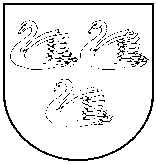 GULBENES  NOVADA  PAŠVALDĪBAReģ. Nr. 90009116327Ābeļu iela 2, Gulbene, Gulbenes nov., LV-4401Tālrunis 64497710, mob.26595362, e-pasts: dome@gulbene.lv , www.gulbene.lvDomes sēde PROTOKOLSAdministrācijas ēka, Ābeļu iela 2, Gulbene, atklāta sēde2023. gada 29. jūnijā                                                                                               Nr. 9Sēde sasaukta 2023.gada  26.jūnijā plkst. 09:37Sēdi atklāj 2023.gada 29.jūnijā  plkst. 09:45 Sēdi vada - Gulbenes novada domes priekšsēdētājs Andis CaunītisProtokolē - Gulbenes novada pašvaldības kancelejas pārzine Vita BaškereSēdē piedalās deputāti: Normunds Audzišs (attālināti), Ainārs Brezinskis, Gunārs Ciglis, Aivars Circens, Atis Jencītis, Intars Liepiņš, Normunds Mazūrs, Mudīte Motivāne, Guna Pūcīte, Anatolijs Savickis, Guna ŠvikaSēdē nepiedalās deputāti: Ivars Kupčs – slimības dēļ, Lāsma Gabdulļina – darba apstākļu dēļ, Daumants Dreiškens Pašvaldības administrācijas darbinieki un interesenti klātienē: skatīt sarakstu pielikumāPašvaldības administrācijas darbinieki un interesenti attālināti: skatīt sarakstu pielikumāDomes  sēdei tika veikts videoieraksts, pieejams:https://drive.google.com/drive/u/0/folders/1bZYSoj_09zqgkUy99JQb_GXA-dqbt5u5 (Domes sēde 2023-06-29 10:00 GTM+3) faila lielums  714,3 MBIzpilddirektores ziņojums (skatīt pielikumā).  Debatēs par izpilddirektores ziņojumu piedalās Gunārs Ciglis, Andis Caunītis, Intars Liepiņš.DARBA KĀRTĪBA:0. Par darba kārtības apstiprināšanu1. Par T. F. reģistrēšanu Gulbenes novada pašvaldības dzīvokļu jautājumu risināšanas reģistrā2. Par A. R. reģistrēšanu Gulbenes novada pašvaldības dzīvokļu jautājumu risināšanas reģistrā3. Par D. A. reģistrēšanu Gulbenes novada pašvaldības dzīvokļu jautājumu risināšanas reģistrā4. Par D. B. reģistrēšanu Gulbenes novada pašvaldības dzīvokļu jautājumu risināšanas reģistrā5. Par T. K. reģistrēšanu Gulbenes novada pašvaldības dzīvokļu jautājumu risināšanas reģistrā6. Par S. K. izslēgšanu no Gulbenes novada dzīvokļu jautājumu risināšanas reģistra7. Par L. A. iesnieguma izskatīšanu8. Par S. K. iesnieguma izskatīšanu9. Par I. M. iesnieguma izskatīšanu10. Par N. Š. iesnieguma izskatīšanu11. Par G. B. iesnieguma izskatīšanu12. Par dzīvokļa Dzirnavu iela 2-3, Gulbene, Gulbenes novads, īres līguma slēgšanu13. Par dzīvojamās telpas “Ceļmalas”-11, Ozolkalns, Beļavas pagasts, Gulbenes novads, izīrēšanu14. Par sociālā dzīvokļa Nr.24 izīrēšanu sociālajā dzīvojamajā mājā „Blomīte”, Ozolkalns, Beļavas pagasts, Gulbenes novads15. Par dzīvokļa “Lauksaimniecības Skola 6”-8, Jaungulbene, Jaungulbenes pagasts, Gulbenes novads, īres līguma pārjaunošanu16. Par dzīvokļa “Lielstrēbeles”, Lizuma pagasts, Gulbenes novads, īres līguma pārjaunošanu17. Par dzīvokļa “Dzelmes”-7, Lizuma pagasts, Gulbenes novads, īres līguma pārjaunošanu18. Par dzīvokļa Brīvības iela 19, Stāmeriena, Stāmerienas pagasts, Gulbenes novads, īres līguma pārjaunošanu19. Par dzīvokļa ”Pededze”-4, Stradu pagasts, Gulbenes novads, īres līguma pārjaunošanu20. Par dzīvokļa Blaumaņa iela 29-8, Gulbene, Gulbenes novads, īres līguma termiņa pagarināšanu21. Par dzīvokļa Brīvības iela 5-8, Gulbene, Gulbenes novads, īres līguma termiņa pagarināšanu22. Par dzīvokļa Līkā iela 10-22, Gulbene, Gulbenes novads, īres līguma termiņa pagarināšanu23. Par dzīvokļa O.Kalpaka iela 35-10, Gulbene, Gulbenes novads, īres līguma termiņa pagarināšanu24. Par dzīvokļa Pils iela 6-8, Gulbene, Gulbenes novads, īres līguma termiņa pagarināšanu25. Par dzīvokļa Rīgas iela 48-12, Gulbene, Gulbenes novads, īres līguma termiņa pagarināšanu26. Par dzīvokļa Viestura iela 29-3, Gulbene, Gulbenes novads, īres līguma termiņa pagarināšanu27. Par dzīvokļa “Ceļmalas”-7, Ozolkalns, Beļavas pagasts, Gulbenes novads, īres līguma termiņa pagarināšanu28. Par dzīvokļa Dārza iela 1-1, Stari, Daukstu pagasts, Gulbenes novads, īres līguma termiņa pagarināšanu29. Par dzīvokļa Dārza iela 3-8, Stari, Daukstu pagasts, Gulbenes novads, īres līguma termiņa pagarināšanu30. Par dzīvokļa “Strautmaļi”-2, Druviena, Druvienas pagasts, Gulbenes novads, īres līguma termiņa pagarināšanu31. Par dzīvokļa Jaunlitenes iela 7-1, Litene, Litenes pagasts, Gulbenes novads, īres līguma termiņa pagarināšanu32. Par dzīvokļa Jaunlitenes iela 7-4, Litene, Litenes pagasts, Gulbenes novads, īres līguma termiņa pagarināšanu33. Par dzīvokļa “Rozītes”-3, Līgo pagasts, Gulbenes novads, īres līguma termiņa pagarināšanu34. Par dzīvokļa “Gaujmalas”-7, Sinole, Lejasciema pagasts, Gulbenes novads, īres līguma termiņa pagarināšanu35. Par dzīvokļa “Rēveļi 8”-16, Rēveļi, Rankas pagasts, Gulbenes novads, īres līguma termiņa pagarināšanu36. Par dzīvokļa “Stāķi 19”- 15, Stāķi, Stradu pagasts, Gulbenes novads, īres līguma termiņa pagarināšanu37. Par dzīvokļa “Šķieneri 7”- 1, Šķieneri, Stradu pagasts, Gulbenes novads, īres līguma termiņa pagarināšanu38. Par dzīvokļa “Šķieneri 9”- 12, Šķieneri, Stradu pagasts, Gulbenes novads, īres līguma termiņa pagarināšanu39. Par dzīvokļa “Šķieneri 10”- 57, Šķieneri, Stradu pagasts, Gulbenes novads, īres līguma termiņa pagarināšanu40. Par dzīvokļa “Apogi”-1, Tirza, Tirzas pagasts, Gulbenes novads, īres līguma termiņa pagarināšanu41. Par Gulbenes novada domes 2021.gada 28.oktobra saistošo noteikumu Nr.22 “Par pabalstu krīzes situācijā saistībā ar Covid-19 infekcijas izplatību Gulbenes novadā” atzīšanu par spēku zaudējušiem42. Par Gulbenes novada domes 2020.gada 29.oktobra saistošo noteikumu Nr.24 “Par ēdināšanas atbalstu izglītojamajiem sakarā ar Covid-19 izplatību” atzīšanu par spēku zaudējušiem43. Par Gulbenes novada domes 2023.gada 29.jūnija saistošo noteikumu Nr.11  “Par sociālo palīdzību Gulbenes novada pašvaldībā” izdošanu44. Par priekšfinansējuma nodrošināšanu Eiropas solidaritātes korpusa projekta Nr.2023-1-LV02-ESC51-VTJ-000113620 realizēšanai45. Par priekšfinansējuma nodrošināšanu Erasmus+ programmas projekta Nr.2023-1-LV01-KA121-SCH-000119879 realizēšanai46. Par priekšfinansējuma nodrošināšanu Erasmus+ projekta Nr. 2023-1-LV01- KA122-SCH-000130081 realizēšanai Rankas pamatskolā47. Par priekšfinansējuma nodrošināšanu Erasmus+ projekta  “Gulbenes muzeja pieaugušo izglītības nodrošinātāju kompetenču celšana”, Nr. 2023-1-LV01-KA122-ADU-000135457 īstenošanai48. Par finansiālā atbalsta piešķiršanu riteņbraukšanas sportistam49. Par iekšējā normatīvā akta “Gulbenes novada pašvaldības Ukrainas un Latvijas bērnu un jauniešu nometņu projektu konkursa nolikums” apstiprināšanu50. Par precizējumiem Gulbenes novada domes 2023.gada 27.aprīļa saistošajos noteikumos Nr.2 “Par pirmsskolas vecuma bērnu reģistrācijas, uzņemšanas un atskaitīšanas kārtību Gulbenes novada pašvaldības izglītības iestādēs, kuras īsteno pirmsskolas izglītības programmas”51. Par Rankas pirmsskolas izglītības iestādes “Ābelīte” likvidāciju, to pievienojot Rankas pamatskolai52. Par Lejasciema pirmsskolas izglītības iestādes “Kamenīte” likvidāciju, to pievienojot Lejasciema pamatskolai53. Par nomas objekta piedāvājumu atlases organizēšanu54. Par nekustamā īpašuma Ozolu iela 6B, Gulbene, Gulbenes novads, atsavināšanu55. Par Gulbenes pilsētas dzīvokļa īpašuma Rīgas iela 19 - 4 atsavināšanu56. Par Rankas pagasta dzīvokļa īpašuma “Rēveļi 8” - 4 atsavināšanu57. Par Stradu pagasta dzīvokļa īpašuma “Šķieneri 1” - 4  atsavināšanu58. Par Litenes pagasta nekustamā īpašuma “Litenes starpgabali” sastāva grozīšanu59. Par Daukstu pagasta nekustamā īpašuma “Priedlejas” sastāva grozīšanu un jauna nekustamā īpašuma nosaukuma piešķiršanu60. Par Tirzas pagasta nekustamā īpašuma “Eglītes” sastāva grozīšanu un jauna nekustamā īpašuma nosaukuma piešķiršanu61. Par nekustamā īpašuma Gulbenes pilsētā ar nosaukumu “Raiņa iela 6B” pirmās izsoles rīkošanu, noteikumu un sākumcenas apstiprināšanu62. Par nekustamā īpašuma Lejasciema pagastā ar nosaukumu “Vecgaliņi” pirmās izsoles rīkošanu, noteikumu un sākumcenas apstiprināšanu63. Par nekustamā īpašuma Litenes pagastā ar nosaukumu “Poikas” pirmās izsoles rīkošanu, noteikumu un sākumcenas apstiprināšanu64. Par nekustamā īpašuma Tirzas pagastā ar nosaukumu “Rītausmas” pirmās izsoles rīkošanu, noteikumu un sākumcenas apstiprināšanu65. Par nekustamā īpašuma Beļavas pagastā ar nosaukumu “Lapotnes” otrās izsoles rīkošanu, noteikumu un sākumcenas apstiprināšanu66. Par dzīvokļa īpašuma “Gaujmalas” – 11, Sinole, Lejasciema pagasts, Gulbenes novads, trešās izsoles rīkošanu, noteikumu un sākumcenas apstiprināšanu67. Par dzīvokļa īpašuma “Gaujmalas” – 16, Sinole, Lejasciema pagasts, Gulbenes novads, trešās izsoles rīkošanu, noteikumu un sākumcenas apstiprināšanu68. Par ēkas ar kadastra apzīmējumu 5090 002 0613 003 un zemes vienības ar kadastra apzīmējumu 5090 002 0613 daļas nomas tiesību izsoles rezultātu apstiprināšanu69. Par nekustamā īpašuma Lizuma pagastā ar nosaukumu “Pinkas”, kadastra numurs 5072 006 0138, ražošanas/noliktavas ēkas daļas 1840,11 m2 platībā un zemes vienības ar kadastra apzīmējumu 5072 006 0238 daļas pirmās nomas tiesību izsoles rīkošanu70. Par nekustamā īpašuma Lizuma pagastā ar nosaukumu “Pinkas”, kadastra numurs 5072 006 0138, ražošanas/noliktavas ēkas daļas 1800,34 m2 platībā un zemes vienības ar kadastra apzīmējumu 5072 006 0238 daļas nomas tiesību izsoles rezultātu apstiprināšanu71. Par nekustamā īpašuma ar kadastra numuru 5001 007 0270 un adresi: Zaļā iela 3, Gulbene, Gulbenes novads, ražošanas ēkas daļas 421,83 m2 platībā un zemes vienības ar kadastra apzīmējumu 50010070270 daļas nomas tiesību izsoles rezultātu apstiprināšanu72. Par nekustamā īpašuma ar kadastra numuru 5001 007 0270 un adresi: Zaļā iela 3, Gulbene, Gulbenes novads, ražošanas ēkas daļas 199,30 m2 platībā un zemes vienības ar kadastra apzīmējumu 50010070270 daļas nomas tiesību izsoles rezultātu apstiprināšanu73. Par dzīvokļa īpašuma Rīgas iela 70 – 7, Gulbene, Gulbenes novads, nosacītās cenas apstiprināšanu74. Par nekustamā īpašuma Lizuma pagastā ar nosaukumu “Ozolmalas” nosacītās cenas apstiprināšanu75. Par nekustamā īpašuma Stāmerienas pagastā ar nosaukumu “Vārgaļu pirts” nosacītās cenas apstiprināšanu76. Par dzīvokļa īpašuma Dzelzceļa iela 13 – 5, Gulbene, Gulbenes novads, pircēja apstiprināšanu77. Par dzīvokļa īpašuma Lazdu iela 7A – 8, Gulbene, Gulbenes novads, pircēja apstiprināšanu78. Par dzīvokļa īpašuma Rīgas iela 58A – 19, Gulbene, Gulbenes novads, pircēja apstiprināšanu79. Par nekustamā īpašuma Gulbenes pilsētā ar nosaukumu “Raiņa iela 42” sastāvā ietilpstošās zemes vienības ar kadastra apzīmējumu 5001 008 0035, ½ domājamās daļas pircēja apstiprināšanu80. Par dzīvokļa īpašuma Upes iela 5 – 8, Gulbene, Gulbenes novads, pircēja apstiprināšanu81. Par dzīvokļa īpašuma “Pienotava 3” – 2, Jaungulbene, Jaungulbenes pagasts, Gulbenes novads, pircēja apstiprināšanu82. Par dzīvokļa īpašuma “Rēveļi 8” – 13, Rēveļi, Rankas pagasts, Gulbenes novads, pircēja apstiprināšanu83. Par zemes ierīcības projekta apstiprināšanu Stradu pagasta nekustamajam īpašumam “Ielejas”84. Par zemes ierīcības projekta apstiprināšanu Rankas pagasta nekustamajam īpašumam “Vecieplūkši”85. Par zemes vienības ar kadastra apzīmējumu 5060 003 0165 robežu shēmas apstiprināšanu86. Par Gulbenes pilsētas nekustamo īpašumu “Zvaigžņu iela 2”,  “Zvaigžņu iela 4” un “Zvaigžņu iela 4A” zemes vienību apvienošanu87. Par zemes ierīcības projekta apstiprināšanu Lejasciema pagasta nekustamajam īpašumam “Vītoli”88. Par zemes ierīcības projekta apstiprināšanu Līgo pagasta nekustamajam īpašumam “Liepas”89. Par grozījumiem 2023.gada 30.marta Gulbenes novada domes lēmumā Nr. GND/2023/287 “Par zemes ierīcības projekta apstiprināšanu Jaungulbenes pagasta nekustamajam īpašumam “Slavītes”” (protokols Nr.4; 73.p.)90. Par Gulbenes novada Daukstu pagasta pārvaldes maksas pakalpojumiem91. Par Gulbenes novada pašvaldības aģentūras „Gulbenes tūrisma un kultūrvēsturiskā mantojuma centrs” 2022.gada publiskā pārskata apstiprināšanu92. Par ūdenssaimniecības pakalpojumu sniegšanu Gulbenes novada administratīvajā teritorijā93. Par pašvaldības mantas nodošanu nomā SIA “Gulbenes Energo Serviss”94. Par ieguldījumu SIA “Gulbenes Energo Serviss“ pamatkapitālā”95. Par dalību atbalsta programmā daudzdzīvokļu ēkas “Stāķi - 2”, Stāķi, Stradu pagasts, Gulbenes novads, energoefektivitātes pasākumu īstenošanai96. Par Gulbenes novada domes 2020.gada 30.aprīļa saistošo noteikumu Nr.11 “Par Gulbenes novada domes saistošo noteikumu publicēšanas vietu”  atzīšanu par spēku zaudējušiem97. Par Gulbenes novada pašvaldības 2022.gada publiskā pārskata apstiprināšanu98. Par grozījumu Gulbenes novada domes 2016.gada 28.aprīļa lēmumā (protokols Nr.6, 51.p.) “Gulbenes novada vispārējo izglītības iestāžu maksas pakalpojumi”99. Par izmaiņām Gulbenes novada pašvaldības Lauksaimniecības zemes darījumu izvērtēšanas komisijas sastāvā100. Par Gulbenes novada domes 2023.gada 29.jūnija saistošo noteikumu Nr. 13 “Grozījums Gulbenes novada domes 2019.gada 30.septembra saistošajos noteikumos Nr.23 “Par līdzfinansējumu daudzdzīvokļu dzīvojamo māju piesaistīto zemesgabalu labiekārtošanai Gulbenes novadā”” izdošanu.101. Par darba tiesisko attiecību turpināšanu ar Gulbenes novada pašvaldības izpilddirektori Antru Sprudzāni ar pilnvaru termiņu uz pieciem gadiem102. Par Lindas Ūdres-Rizgas atbrīvošanu no Gulbenes novada vidusskolas direktores amata103. Par Jaungulbenes pagasta nekustamā īpašuma “Bērzu - 3” sastāva grozīšanu un jauna nekustamā īpašuma nosaukuma piešķiršanu104. Par Lizuma pagasta nekustamā īpašuma “Priednieki” sastāva grozīšanu un jauna nekustamā īpašuma nosaukuma piešķiršanu105. Par piešķirtā ikgadējā apmaksātā papildatvaļinājuma izmantošanu Gulbenes novada domes priekšsēdētājam Andim Caunītim106. Par Gulbenes novada pašvaldības iestādes “Gulbenes novada kultūras centrs” vadītāja iecelšanu amatā107. Par aizņēmumu investīciju projektam “Autoceļa Grīvas – Krapas pasts pārbūve Daukstu pagasta Gulbenes novadā’’108. Par aizņēmumu investīciju projektam “Autoceļa Tehnikums – Lāčauss pārbūve Stāmerienas pagastā, Gulbenes novadā’’109. Par zemes ierīcības projekta grozījumu apstiprināšanu Jaungulbenes pagasta nekustamajam īpašumam “Agrumi”110. Par Aivara Rakstiņa atbrīvošanu no Gulbenes novada Beļavas pagasta pārvaldes vadītāja amata111. Par nekustamā īpašuma Lejasciema pagastā ar nosaukumu “Oldermaņu zeme” atsavināšanu0.Par darba kārtības apstiprināšanuZIŅO: Andis CaunītisLĒMUMA PROJEKTU SAGATAVOJA: Vita BaškereDEBATĒS PIEDALĀS: navPriekšlikumi balsošanai:1. Izslēgt no darba kārtības 91.jautājumu "Par servitūta ceļa noteikšanu" (Andis Caunītis)Balsojums: ar 12 balsīm "Par" (Ainārs Brezinskis, Aivars Circens, Anatolijs Savickis, Andis Caunītis, Atis Jencītis, Guna Pūcīte, Guna Švika, Gunārs Ciglis, Intars Liepiņš, Mudīte Motivāne, Normunds Audzišs, Normunds Mazūrs), "Pret" – nav, "Atturas" – navLēmums: Pieņemts2. Papildināt darba kārtību ar 109.darba kārtības punktu - Par zemes ierīcības projekta grozījumu apstiprināšanu Jaungulbenes pagasta nekustamajam īpašumam “Agrumi” (Andis Caunītis)Balsojums: ar 12 balsīm "Par" (Ainārs Brezinskis, Aivars Circens, Anatolijs Savickis, Andis Caunītis, Atis Jencītis, Guna Pūcīte, Guna Švika, Gunārs Ciglis, Intars Liepiņš, Mudīte Motivāne, Normunds Audzišs, Normunds Mazūrs), "Pret" – nav, "Atturas" – navLēmums: Pieņemts3. Papildināt darba kārtību ar 110.darba kārtības punktu - Par Aivara Rakstiņa atbrīvošanu no Gulbenes novada Beļavas pagasta pārvaldes vadītāja amata (Andis Caunītis)Balsojums: ar 12 balsīm "Par" (Ainārs Brezinskis, Aivars Circens, Anatolijs Savickis, Andis Caunītis, Atis Jencītis, Guna Pūcīte, Guna Švika, Gunārs Ciglis, Intars Liepiņš, Mudīte Motivāne, Normunds Audzišs, Normunds Mazūrs), "Pret" – nav, "Atturas" – navLēmums: Pieņemts4. Papildināt darba kārtību ar 111.darba kārtības jautājumu - Par nekustamā īpašuma Lejasciema pagastā ar nosaukumu “Oldermaņu zeme” atsavināšanu (Andis Caunītis)Balsojums: ar 12 balsīm "Par" (Ainārs Brezinskis, Aivars Circens, Anatolijs Savickis, Andis Caunītis, Atis Jencītis, Guna Pūcīte, Guna Švika, Gunārs Ciglis, Intars Liepiņš, Mudīte Motivāne, Normunds Audzišs, Normunds Mazūrs), "Pret" – nav, "Atturas" – navLēmums: PieņemtsGulbenes novada dome atklāti balsojot:ar 12 balsīm "Par" (Ainārs Brezinskis, Aivars Circens, Anatolijs Savickis, Andis Caunītis, Atis Jencītis, Guna Pūcīte, Guna Švika, Gunārs Ciglis, Intars Liepiņš, Mudīte Motivāne, Normunds Audzišs, Normunds Mazūrs), "Pret" – nav, "Atturas" – nav, NOLEMJ:APSTIPRINĀT 2023.gada 29.jūnija domes kārtējās sēdes darba kārtību.1.Par T. F. reģistrēšanu Gulbenes novada pašvaldības dzīvokļu jautājumu risināšanas reģistrāZIŅO: Anatolijs SavickisLĒMUMA PROJEKTU SAGATAVOJA: Ligita SlaidiņaDEBATĒS PIEDALĀS: navGulbenes novada dome atklāti balsojot:ar 12 balsīm "Par" (Ainārs Brezinskis, Aivars Circens, Anatolijs Savickis, Andis Caunītis, Atis Jencītis, Guna Pūcīte, Guna Švika, Gunārs Ciglis, Intars Liepiņš, Mudīte Motivāne, Normunds Audzišs, Normunds Mazūrs), "Pret" – nav, "Atturas" – nav, NOLEMJ:Pieņemt iesniegto lēmuma projektu “Par T. F. reģistrēšanu Gulbenes novada pašvaldības dzīvokļu jautājumu risināšanas reģistrā” .Lēmums Nr.GND/2023/556 sēdes protokola pielikumā2.Par A. R. reģistrēšanu Gulbenes novada pašvaldības dzīvokļu jautājumu risināšanas reģistrāZIŅO: Anatolijs SavickisLĒMUMA PROJEKTU SAGATAVOJA: Ligita SlaidiņaDEBATĒS PIEDALĀS: navGulbenes novada dome atklāti balsojot:ar 12 balsīm "Par" (Ainārs Brezinskis, Aivars Circens, Anatolijs Savickis, Andis Caunītis, Atis Jencītis, Guna Pūcīte, Guna Švika, Gunārs Ciglis, Intars Liepiņš, Mudīte Motivāne, Normunds Audzišs, Normunds Mazūrs), "Pret" – nav, "Atturas" – nav, NOLEMJ:Pieņemt iesniegto lēmuma projektu “Par A. R. reģistrēšanu Gulbenes novada pašvaldības dzīvokļu jautājumu risināšanas reģistrā” .Lēmums Nr.GND/2023/557 sēdes protokola pielikumā3.Par D. A. reģistrēšanu Gulbenes novada pašvaldības dzīvokļu jautājumu risināšanas reģistrāZIŅO: Anatolijs SavickisLĒMUMA PROJEKTU SAGATAVOJA: Ligita SlaidiņaDEBATĒS PIEDALĀS: navGulbenes novada dome atklāti balsojot:ar 12 balsīm "Par" (Ainārs Brezinskis, Aivars Circens, Anatolijs Savickis, Andis Caunītis, Atis Jencītis, Guna Pūcīte, Guna Švika, Gunārs Ciglis, Intars Liepiņš, Mudīte Motivāne, Normunds Audzišs, Normunds Mazūrs), "Pret" – nav, "Atturas" – nav, NOLEMJ:Pieņemt iesniegto lēmuma projektu “Par D. A. reģistrēšanu Gulbenes novada pašvaldības dzīvokļu jautājumu risināšanas reģistrā” .Lēmums Nr.GND/2023/558 sēdes protokola pielikumā4.Par D. B. reģistrēšanu Gulbenes novada pašvaldības dzīvokļu jautājumu risināšanas reģistrāZIŅO: Anatolijs SavickisLĒMUMA PROJEKTU SAGATAVOJA: Ligita SlaidiņaDEBATĒS PIEDALĀS: navGulbenes novada dome atklāti balsojot:ar 12 balsīm "Par" (Ainārs Brezinskis, Aivars Circens, Anatolijs Savickis, Andis Caunītis, Atis Jencītis, Guna Pūcīte, Guna Švika, Gunārs Ciglis, Intars Liepiņš, Mudīte Motivāne, Normunds Audzišs, Normunds Mazūrs), "Pret" – nav, "Atturas" – nav, NOLEMJ:Pieņemt iesniegto lēmuma projektu “Par D. B. reģistrēšanu Gulbenes novada pašvaldības dzīvokļu jautājumu risināšanas reģistrā” .Lēmums Nr.GND/2023/559 sēdes protokola pielikumā5.Par T. K. reģistrēšanu Gulbenes novada pašvaldības dzīvokļu jautājumu risināšanas reģistrāZIŅO: Anatolijs SavickisLĒMUMA PROJEKTU SAGATAVOJA: Ligita SlaidiņaDEBATĒS PIEDALĀS: navGulbenes novada dome atklāti balsojot:ar 12 balsīm "Par" (Ainārs Brezinskis, Aivars Circens, Anatolijs Savickis, Andis Caunītis, Atis Jencītis, Guna Pūcīte, Guna Švika, Gunārs Ciglis, Intars Liepiņš, Mudīte Motivāne, Normunds Audzišs, Normunds Mazūrs), "Pret" – nav, "Atturas" – nav, NOLEMJ:Pieņemt iesniegto lēmuma projektu “Par T. K. reģistrēšanu Gulbenes novada pašvaldības dzīvokļu jautājumu risināšanas reģistrā” .Lēmums Nr.GND/2023/560 sēdes protokola pielikumā6.Par S. K. izslēgšanu no Gulbenes novada dzīvokļu jautājumu risināšanas reģistraZIŅO: Anatolijs SavickisLĒMUMA PROJEKTU SAGATAVOJA: Ligita SlaidiņaDEBATĒS PIEDALĀS: navGulbenes novada dome atklāti balsojot:ar 12 balsīm "Par" (Ainārs Brezinskis, Aivars Circens, Anatolijs Savickis, Andis Caunītis, Atis Jencītis, Guna Pūcīte, Guna Švika, Gunārs Ciglis, Intars Liepiņš, Mudīte Motivāne, Normunds Audzišs, Normunds Mazūrs), "Pret" – nav, "Atturas" – nav, NOLEMJ:Pieņemt iesniegto lēmuma projektu “Par S. K. izslēgšanu no Gulbenes novada dzīvokļu jautājumu risināšanas reģistra” .Lēmums Nr.GND/2023/561 sēdes protokola pielikumā7.Par L. A. iesnieguma izskatīšanuZIŅO: Anatolijs SavickisLĒMUMA PROJEKTU SAGATAVOJA: Ligita SlaidiņaDEBATĒS PIEDALĀS: navGulbenes novada dome atklāti balsojot:ar 12 balsīm "Par" (Ainārs Brezinskis, Aivars Circens, Anatolijs Savickis, Andis Caunītis, Atis Jencītis, Guna Pūcīte, Guna Švika, Gunārs Ciglis, Intars Liepiņš, Mudīte Motivāne, Normunds Audzišs, Normunds Mazūrs), "Pret" – nav, "Atturas" – nav, NOLEMJ:Pieņemt iesniegto lēmuma projektu “Par L. A. iesnieguma izskatīšanu” .Lēmums Nr.GND/2023/562 sēdes protokola pielikumā8.Par S. K. iesnieguma izskatīšanuZIŅO: Anatolijs SavickisLĒMUMA PROJEKTU SAGATAVOJA: Ligita SlaidiņaDEBATĒS PIEDALĀS: navGulbenes novada dome atklāti balsojot:ar 12 balsīm "Par" (Ainārs Brezinskis, Aivars Circens, Anatolijs Savickis, Andis Caunītis, Atis Jencītis, Guna Pūcīte, Guna Švika, Gunārs Ciglis, Intars Liepiņš, Mudīte Motivāne, Normunds Audzišs, Normunds Mazūrs), "Pret" – nav, "Atturas" – nav, NOLEMJ:Pieņemt iesniegto lēmuma projektu “Par S. K. iesnieguma izskatīšanu” .Lēmums Nr.GND/2023/563 sēdes protokola pielikumā9.Par I. M. iesnieguma izskatīšanuZIŅO: Anatolijs SavickisLĒMUMA PROJEKTU SAGATAVOJA: Ligita SlaidiņaDEBATĒS PIEDALĀS: navGulbenes novada dome atklāti balsojot:ar 12 balsīm "Par" (Ainārs Brezinskis, Aivars Circens, Anatolijs Savickis, Andis Caunītis, Atis Jencītis, Guna Pūcīte, Guna Švika, Gunārs Ciglis, Intars Liepiņš, Mudīte Motivāne, Normunds Audzišs, Normunds Mazūrs), "Pret" – nav, "Atturas" – nav, NOLEMJ:Pieņemt iesniegto lēmuma projektu “Par I. M. iesnieguma izskatīšanu” .Lēmums Nr.GND/2023/564 sēdes protokola pielikumā10.Par N. Š. iesnieguma izskatīšanuZIŅO: Anatolijs SavickisLĒMUMA PROJEKTU SAGATAVOJA: Ligita SlaidiņaDEBATĒS PIEDALĀS: navGulbenes novada dome atklāti balsojot:ar 12 balsīm "Par" (Ainārs Brezinskis, Aivars Circens, Anatolijs Savickis, Andis Caunītis, Atis Jencītis, Guna Pūcīte, Guna Švika, Gunārs Ciglis, Intars Liepiņš, Mudīte Motivāne, Normunds Audzišs, Normunds Mazūrs), "Pret" – nav, "Atturas" – nav, NOLEMJ:Pieņemt iesniegto lēmuma projektu “Par N. Š. iesnieguma izskatīšanu” .Lēmums Nr.GND/2023/565 sēdes protokola pielikumā11.Par G. B. iesnieguma izskatīšanuZIŅO: Anatolijs SavickisLĒMUMA PROJEKTU SAGATAVOJA: Ligita SlaidiņaDEBATĒS PIEDALĀS: navGulbenes novada dome atklāti balsojot:ar 12 balsīm "Par" (Ainārs Brezinskis, Aivars Circens, Anatolijs Savickis, Andis Caunītis, Atis Jencītis, Guna Pūcīte, Guna Švika, Gunārs Ciglis, Intars Liepiņš, Mudīte Motivāne, Normunds Audzišs, Normunds Mazūrs), "Pret" – nav, "Atturas" – nav, NOLEMJ:Pieņemt iesniegto lēmuma projektu “Par G. B. iesnieguma izskatīšanu” .Lēmums Nr.GND/2023/566 sēdes protokola pielikumā12.Par dzīvokļa Dzirnavu iela 2-3, Gulbene, Gulbenes novads, īres līguma slēgšanuZIŅO: Anatolijs SavickisLĒMUMA PROJEKTU SAGATAVOJA: Ligita SlaidiņaDEBATĒS PIEDALĀS: navGulbenes novada dome atklāti balsojot:ar 12 balsīm "Par" (Ainārs Brezinskis, Aivars Circens, Anatolijs Savickis, Andis Caunītis, Atis Jencītis, Guna Pūcīte, Guna Švika, Gunārs Ciglis, Intars Liepiņš, Mudīte Motivāne, Normunds Audzišs, Normunds Mazūrs), "Pret" – nav, "Atturas" – nav, NOLEMJ:Pieņemt iesniegto lēmuma projektu “Par dzīvokļa Dzirnavu iela 2-3, Gulbene, Gulbenes novads, īres līguma slēgšanu” .Lēmums Nr.GND/2023/567 sēdes protokola pielikumā13.Par dzīvojamās telpas “Ceļmalas”-11, Ozolkalns, Beļavas pagasts, Gulbenes novads, izīrēšanuZIŅO: Anatolijs SavickisLĒMUMA PROJEKTU SAGATAVOJA: Ligita SlaidiņaDEBATĒS PIEDALĀS: navGulbenes novada dome atklāti balsojot:ar 12 balsīm "Par" (Ainārs Brezinskis, Aivars Circens, Anatolijs Savickis, Andis Caunītis, Atis Jencītis, Guna Pūcīte, Guna Švika, Gunārs Ciglis, Intars Liepiņš, Mudīte Motivāne, Normunds Audzišs, Normunds Mazūrs), "Pret" – nav, "Atturas" – nav, NOLEMJ:Pieņemt iesniegto lēmuma projektu “Par dzīvojamās telpas “Ceļmalas”-11, Ozolkalns, Beļavas pagasts, Gulbenes novads, izīrēšanu” .Lēmums Nr.GND/2023/568 sēdes protokola pielikumā14.Par sociālā dzīvokļa Nr.24 izīrēšanu sociālajā dzīvojamajā mājā „Blomīte”, Ozolkalns, Beļavas pagasts, Gulbenes novadsZIŅO: Anatolijs SavickisLĒMUMA PROJEKTU SAGATAVOJA: Ligita SlaidiņaDEBATĒS PIEDALĀS: navGulbenes novada dome atklāti balsojot:ar 12 balsīm "Par" (Ainārs Brezinskis, Aivars Circens, Anatolijs Savickis, Andis Caunītis, Atis Jencītis, Guna Pūcīte, Guna Švika, Gunārs Ciglis, Intars Liepiņš, Mudīte Motivāne, Normunds Audzišs, Normunds Mazūrs), "Pret" – nav, "Atturas" – nav, NOLEMJ:Pieņemt iesniegto lēmuma projektu “Par sociālā dzīvokļa Nr.24 izīrēšanu sociālajā dzīvojamajā mājā „Blomīte”, Ozolkalns, Beļavas pagasts, Gulbenes novads” .Lēmums Nr.GND/2023/569 sēdes protokola pielikumā15.Par dzīvokļa “Lauksaimniecības Skola 6”-8, Jaungulbene, Jaungulbenes pagasts, Gulbenes novads, īres līguma pārjaunošanuZIŅO: Anatolijs SavickisLĒMUMA PROJEKTU SAGATAVOJA: Dita LaureDEBATĒS PIEDALĀS: navGulbenes novada dome atklāti balsojot:ar 12 balsīm "Par" (Ainārs Brezinskis, Aivars Circens, Anatolijs Savickis, Andis Caunītis, Atis Jencītis, Guna Pūcīte, Guna Švika, Gunārs Ciglis, Intars Liepiņš, Mudīte Motivāne, Normunds Audzišs, Normunds Mazūrs), "Pret" – nav, "Atturas" – nav, NOLEMJ:Pieņemt iesniegto lēmuma projektu “Par dzīvokļa “Lauksaimniecības Skola 6”-8, Jaungulbene, Jaungulbenes pagasts, Gulbenes novads, īres līguma pārjaunošanu” .Lēmums Nr.GND/2023/570 sēdes protokola pielikumā16.Par dzīvokļa “Lielstrēbeles”, Lizuma pagasts, Gulbenes novads, īres līguma pārjaunošanuZIŅO: Anatolijs SavickisLĒMUMA PROJEKTU SAGATAVOJA: Zinta PlienaDEBATĒS PIEDALĀS: navGulbenes novada dome atklāti balsojot:ar 12 balsīm "Par" (Ainārs Brezinskis, Aivars Circens, Anatolijs Savickis, Andis Caunītis, Atis Jencītis, Guna Pūcīte, Guna Švika, Gunārs Ciglis, Intars Liepiņš, Mudīte Motivāne, Normunds Audzišs, Normunds Mazūrs), "Pret" – nav, "Atturas" – nav, NOLEMJ:Pieņemt iesniegto lēmuma projektu “Par dzīvokļa “Lielstrēbeles”, Lizuma pagasts, Gulbenes novads, īres līguma pārjaunošanu” .Lēmums Nr.GND/2023/571 sēdes protokola pielikumā17.Par dzīvokļa “Dzelmes”-7, Lizuma pagasts, Gulbenes novads, īres līguma pārjaunošanuZIŅO: Anatolijs SavickisLĒMUMA PROJEKTU SAGATAVOJA: Zinta PlienaDEBATĒS PIEDALĀS: navGulbenes novada dome atklāti balsojot:ar 12 balsīm "Par" (Ainārs Brezinskis, Aivars Circens, Anatolijs Savickis, Andis Caunītis, Atis Jencītis, Guna Pūcīte, Guna Švika, Gunārs Ciglis, Intars Liepiņš, Mudīte Motivāne, Normunds Audzišs, Normunds Mazūrs), "Pret" – nav, "Atturas" – nav, NOLEMJ:Pieņemt iesniegto lēmuma projektu “Par dzīvokļa “Dzelmes”-7, Lizuma pagasts, Gulbenes novads, īres līguma pārjaunošanu” .Lēmums Nr.GND/2023/572 sēdes protokola pielikumā18.Par dzīvokļa Brīvības iela 19, Stāmeriena, Stāmerienas pagasts, Gulbenes novads, īres līguma pārjaunošanuZIŅO: Anatolijs SavickisLĒMUMA PROJEKTU SAGATAVOJA: Gunita ĀbeltiņaDEBATĒS PIEDALĀS: navGulbenes novada dome atklāti balsojot:ar 12 balsīm "Par" (Ainārs Brezinskis, Aivars Circens, Anatolijs Savickis, Andis Caunītis, Atis Jencītis, Guna Pūcīte, Guna Švika, Gunārs Ciglis, Intars Liepiņš, Mudīte Motivāne, Normunds Audzišs, Normunds Mazūrs), "Pret" – nav, "Atturas" – nav, NOLEMJ:Pieņemt iesniegto lēmuma projektu “Par dzīvokļa Brīvības iela 19, Stāmeriena, Stāmerienas pagasts, Gulbenes novads, īres līguma pārjaunošanu” .Lēmums Nr.GND/2023/573 sēdes protokola pielikumā19.Par dzīvokļa ”Pededze”-4, Stradu pagasts, Gulbenes novads, īres līguma pārjaunošanuZIŅO: Anatolijs SavickisLĒMUMA PROJEKTU SAGATAVOJA: Ligita SlaidiņaDEBATĒS PIEDALĀS: navGulbenes novada dome atklāti balsojot:ar 12 balsīm "Par" (Ainārs Brezinskis, Aivars Circens, Anatolijs Savickis, Andis Caunītis, Atis Jencītis, Guna Pūcīte, Guna Švika, Gunārs Ciglis, Intars Liepiņš, Mudīte Motivāne, Normunds Audzišs, Normunds Mazūrs), "Pret" – nav, "Atturas" – nav, NOLEMJ:Pieņemt iesniegto lēmuma projektu “Par dzīvokļa ”Pededze”-4, Stradu pagasts, Gulbenes novads, īres līguma pārjaunošanu” .Lēmums Nr.GND/2023/574 sēdes protokola pielikumā20.Par dzīvokļa Blaumaņa iela 29-8, Gulbene, Gulbenes novads, īres līguma termiņa pagarināšanuZIŅO: Anatolijs SavickisLĒMUMA PROJEKTU SAGATAVOJA: Ligita SlaidiņaDEBATĒS PIEDALĀS: navGulbenes novada dome atklāti balsojot:ar 12 balsīm "Par" (Ainārs Brezinskis, Aivars Circens, Anatolijs Savickis, Andis Caunītis, Atis Jencītis, Guna Pūcīte, Guna Švika, Gunārs Ciglis, Intars Liepiņš, Mudīte Motivāne, Normunds Audzišs, Normunds Mazūrs), "Pret" – nav, "Atturas" – nav, NOLEMJ:Pieņemt iesniegto lēmuma projektu “Par dzīvokļa Blaumaņa iela 29-8, Gulbene, Gulbenes novads, īres līguma termiņa pagarināšanu” .Lēmums Nr.GND/2023/575 sēdes protokola pielikumā21.Par dzīvokļa Brīvības iela 5-8, Gulbene, Gulbenes novads, īres līguma termiņa pagarināšanuZIŅO: Anatolijs SavickisLĒMUMA PROJEKTU SAGATAVOJA: Ligita SlaidiņaDEBATĒS PIEDALĀS: navGulbenes novada dome atklāti balsojot:ar 12 balsīm "Par" (Ainārs Brezinskis, Aivars Circens, Anatolijs Savickis, Andis Caunītis, Atis Jencītis, Guna Pūcīte, Guna Švika, Gunārs Ciglis, Intars Liepiņš, Mudīte Motivāne, Normunds Audzišs, Normunds Mazūrs), "Pret" – nav, "Atturas" – nav, NOLEMJ:Pieņemt iesniegto lēmuma projektu “Par dzīvokļa Brīvības iela 5-8, Gulbene, Gulbenes novads, īres līguma termiņa pagarināšanu” .Lēmums Nr.GND/2023/576 sēdes protokola pielikumā22.Par dzīvokļa Līkā iela 10-22, Gulbene, Gulbenes novads, īres līguma termiņa pagarināšanuZIŅO: Anatolijs SavickisLĒMUMA PROJEKTU SAGATAVOJA: Ligita SlaidiņaDEBATĒS PIEDALĀS: navGulbenes novada dome atklāti balsojot:ar 12 balsīm "Par" (Ainārs Brezinskis, Aivars Circens, Anatolijs Savickis, Andis Caunītis, Atis Jencītis, Guna Pūcīte, Guna Švika, Gunārs Ciglis, Intars Liepiņš, Mudīte Motivāne, Normunds Audzišs, Normunds Mazūrs), "Pret" – nav, "Atturas" – nav, NOLEMJ:Pieņemt iesniegto lēmuma projektu “Par dzīvokļa Līkā iela 10-22, Gulbene, Gulbenes novads, īres līguma termiņa pagarināšanu” .Lēmums Nr.GND/2023/577 sēdes protokola pielikumā23.Par dzīvokļa O.Kalpaka iela 35-10, Gulbene, Gulbenes novads, īres līguma termiņa pagarināšanuZIŅO: Anatolijs SavickisLĒMUMA PROJEKTU SAGATAVOJA: Ligita SlaidiņaDEBATĒS PIEDALĀS: navGulbenes novada dome atklāti balsojot:ar 12 balsīm "Par" (Ainārs Brezinskis, Aivars Circens, Anatolijs Savickis, Andis Caunītis, Atis Jencītis, Guna Pūcīte, Guna Švika, Gunārs Ciglis, Intars Liepiņš, Mudīte Motivāne, Normunds Audzišs, Normunds Mazūrs), "Pret" – nav, "Atturas" – nav, NOLEMJ:Pieņemt iesniegto lēmuma projektu “Par dzīvokļa O.Kalpaka iela 35-10, Gulbene, Gulbenes novads, īres līguma termiņa pagarināšanu” .Lēmums Nr.GND/2023/578 sēdes protokola pielikumā24.Par dzīvokļa Pils iela 6-8, Gulbene, Gulbenes novads, īres līguma termiņa pagarināšanuZIŅO: Anatolijs SavickisLĒMUMA PROJEKTU SAGATAVOJA: Ligita SlaidiņaDEBATĒS PIEDALĀS: navGulbenes novada dome atklāti balsojot:ar 12 balsīm "Par" (Ainārs Brezinskis, Aivars Circens, Anatolijs Savickis, Andis Caunītis, Atis Jencītis, Guna Pūcīte, Guna Švika, Gunārs Ciglis, Intars Liepiņš, Mudīte Motivāne, Normunds Audzišs, Normunds Mazūrs), "Pret" – nav, "Atturas" – nav, NOLEMJ:Pieņemt iesniegto lēmuma projektu “Par dzīvokļa Pils iela 6-8, Gulbene, Gulbenes novads, īres līguma termiņa pagarināšanu” .Lēmums Nr.GND/2023/579 sēdes protokola pielikumā25.Par dzīvokļa Rīgas iela 48-12, Gulbene, Gulbenes novads, īres līguma termiņa pagarināšanuZIŅO: Anatolijs SavickisLĒMUMA PROJEKTU SAGATAVOJA: Ligita SlaidiņaDEBATĒS PIEDALĀS: navGulbenes novada dome atklāti balsojot:ar 12 balsīm "Par" (Ainārs Brezinskis, Aivars Circens, Anatolijs Savickis, Andis Caunītis, Atis Jencītis, Guna Pūcīte, Guna Švika, Gunārs Ciglis, Intars Liepiņš, Mudīte Motivāne, Normunds Audzišs, Normunds Mazūrs), "Pret" – nav, "Atturas" – nav, NOLEMJ:Pieņemt iesniegto lēmuma projektu “Par dzīvokļa Rīgas iela 48-12, Gulbene, Gulbenes novads, īres līguma termiņa pagarināšanu” .Lēmums Nr.GND/2023/580 sēdes protokola pielikumā26.Par dzīvokļa Viestura iela 29-3, Gulbene, Gulbenes novads, īres līguma termiņa pagarināšanuZIŅO: Anatolijs SavickisLĒMUMA PROJEKTU SAGATAVOJA: Ligita SlaidiņaDEBATĒS PIEDALĀS: navGulbenes novada dome atklāti balsojot:ar 12 balsīm "Par" (Ainārs Brezinskis, Aivars Circens, Anatolijs Savickis, Andis Caunītis, Atis Jencītis, Guna Pūcīte, Guna Švika, Gunārs Ciglis, Intars Liepiņš, Mudīte Motivāne, Normunds Audzišs, Normunds Mazūrs), "Pret" – nav, "Atturas" – nav, NOLEMJ:Pieņemt iesniegto lēmuma projektu “Par dzīvokļa Viestura iela 29-3, Gulbene, Gulbenes novads, īres līguma termiņa pagarināšanu” .Lēmums Nr.GND/2023/581 sēdes protokola pielikumā27.Par dzīvokļa “Ceļmalas”-7, Ozolkalns, Beļavas pagasts, Gulbenes novads, īres līguma termiņa pagarināšanuZIŅO: Anatolijs SavickisLĒMUMA PROJEKTU SAGATAVOJA: Ligita SlaidiņaDEBATĒS PIEDALĀS: navGulbenes novada dome atklāti balsojot:ar 12 balsīm "Par" (Ainārs Brezinskis, Aivars Circens, Anatolijs Savickis, Andis Caunītis, Atis Jencītis, Guna Pūcīte, Guna Švika, Gunārs Ciglis, Intars Liepiņš, Mudīte Motivāne, Normunds Audzišs, Normunds Mazūrs), "Pret" – nav, "Atturas" – nav, NOLEMJ:Pieņemt iesniegto lēmuma projektu “Par dzīvokļa “Ceļmalas”-7, Ozolkalns, Beļavas pagasts, Gulbenes novads, īres līguma termiņa pagarināšanu” .Lēmums Nr.GND/2023/582 sēdes protokola pielikumā28.Par dzīvokļa Dārza iela 1-1, Stari, Daukstu pagasts, Gulbenes novads, īres līguma termiņa pagarināšanuZIŅO: Anatolijs SavickisLĒMUMA PROJEKTU SAGATAVOJA: Sandra OtlaneDEBATĒS PIEDALĀS: navGulbenes novada dome atklāti balsojot:ar 12 balsīm "Par" (Ainārs Brezinskis, Aivars Circens, Anatolijs Savickis, Andis Caunītis, Atis Jencītis, Guna Pūcīte, Guna Švika, Gunārs Ciglis, Intars Liepiņš, Mudīte Motivāne, Normunds Audzišs, Normunds Mazūrs), "Pret" – nav, "Atturas" – nav, NOLEMJ:Pieņemt iesniegto lēmuma projektu “Par dzīvokļa Dārza iela 1-1, Stari, Daukstu pagasts, Gulbenes novads, īres līguma termiņa pagarināšanu” .Lēmums Nr.GND/2023/583 sēdes protokola pielikumā29.Par dzīvokļa Dārza iela 3-8, Stari, Daukstu pagasts, Gulbenes novads, īres līguma termiņa pagarināšanuZIŅO: Anatolijs SavickisLĒMUMA PROJEKTU SAGATAVOJA: Sandra OtlaneDEBATĒS PIEDALĀS: navGulbenes novada dome atklāti balsojot:ar 12 balsīm "Par" (Ainārs Brezinskis, Aivars Circens, Anatolijs Savickis, Andis Caunītis, Atis Jencītis, Guna Pūcīte, Guna Švika, Gunārs Ciglis, Intars Liepiņš, Mudīte Motivāne, Normunds Audzišs, Normunds Mazūrs), "Pret" – nav, "Atturas" – nav, NOLEMJ:Pieņemt iesniegto lēmuma projektu “Par dzīvokļa Dārza iela 3-8, Stari, Daukstu pagasts, Gulbenes novads, īres līguma termiņa pagarināšanu” .Lēmums Nr.GND/2023/584 sēdes protokola pielikumā30.Par dzīvokļa “Strautmaļi”-2, Druviena, Druvienas pagasts, Gulbenes novads, īres līguma termiņa pagarināšanuZIŅO: Anatolijs SavickisLĒMUMA PROJEKTU SAGATAVOJA: Inese ZvejnieceDEBATĒS PIEDALĀS: navGulbenes novada dome atklāti balsojot:ar 12 balsīm "Par" (Ainārs Brezinskis, Aivars Circens, Anatolijs Savickis, Andis Caunītis, Atis Jencītis, Guna Pūcīte, Guna Švika, Gunārs Ciglis, Intars Liepiņš, Mudīte Motivāne, Normunds Audzišs, Normunds Mazūrs), "Pret" – nav, "Atturas" – nav, NOLEMJ:Pieņemt iesniegto lēmuma projektu “Par dzīvokļa “Strautmaļi”-2, Druviena, Druvienas pagasts, Gulbenes novads, īres līguma termiņa pagarināšanu” .Lēmums Nr.GND/2023/585 sēdes protokola pielikumā31.Par dzīvokļa Jaunlitenes iela 7-1, Litene, Litenes pagasts, Gulbenes novads, īres līguma termiņa pagarināšanuZIŅO: Anatolijs SavickisLĒMUMA PROJEKTU SAGATAVOJA: Dace ŠirakaDEBATĒS PIEDALĀS: navGulbenes novada dome atklāti balsojot:ar 12 balsīm "Par" (Ainārs Brezinskis, Aivars Circens, Anatolijs Savickis, Andis Caunītis, Atis Jencītis, Guna Pūcīte, Guna Švika, Gunārs Ciglis, Intars Liepiņš, Mudīte Motivāne, Normunds Audzišs, Normunds Mazūrs), "Pret" – nav, "Atturas" – nav, NOLEMJ:Pieņemt iesniegto lēmuma projektu “Par dzīvokļa Jaunlitenes iela 7-1, Litene, Litenes pagasts, Gulbenes novads, īres līguma termiņa pagarināšanu” .Lēmums Nr.GND/2023/586 sēdes protokola pielikumā32.Par dzīvokļa Jaunlitenes iela 7-4, Litene, Litenes pagasts, Gulbenes novads, īres līguma termiņa pagarināšanuZIŅO: Anatolijs SavickisLĒMUMA PROJEKTU SAGATAVOJA: Ligita SlaidiņaDEBATĒS PIEDALĀS: navGulbenes novada dome atklāti balsojot:ar 12 balsīm "Par" (Ainārs Brezinskis, Aivars Circens, Anatolijs Savickis, Andis Caunītis, Atis Jencītis, Guna Pūcīte, Guna Švika, Gunārs Ciglis, Intars Liepiņš, Mudīte Motivāne, Normunds Audzišs, Normunds Mazūrs), "Pret" – nav, "Atturas" – nav, NOLEMJ:Pieņemt iesniegto lēmuma projektu “Par dzīvokļa Jaunlitenes iela 7-4, Litene, Litenes pagasts, Gulbenes novads, īres līguma termiņa pagarināšanu” .Lēmums Nr.GND/2023/587 sēdes protokola pielikumā33.Par dzīvokļa “Rozītes”-3, Līgo pagasts, Gulbenes novads, īres līguma termiņa pagarināšanuZIŅO: Anatolijs SavickisLĒMUMA PROJEKTU SAGATAVOJA: Ilze BriceDEBATĒS PIEDALĀS: navGulbenes novada dome atklāti balsojot:ar 12 balsīm "Par" (Ainārs Brezinskis, Aivars Circens, Anatolijs Savickis, Andis Caunītis, Atis Jencītis, Guna Pūcīte, Guna Švika, Gunārs Ciglis, Intars Liepiņš, Mudīte Motivāne, Normunds Audzišs, Normunds Mazūrs), "Pret" – nav, "Atturas" – nav, NOLEMJ:Pieņemt iesniegto lēmuma projektu “Par dzīvokļa “Rozītes”-3, Līgo pagasts, Gulbenes novads, īres līguma termiņa pagarināšanu” .Lēmums Nr.GND/2023/588 sēdes protokola pielikumā34.Par dzīvokļa “Gaujmalas”-7, Sinole, Lejasciema pagasts, Gulbenes novads, īres līguma termiņa pagarināšanuZIŅO: Anatolijs SavickisLĒMUMA PROJEKTU SAGATAVOJA: Dace MilneDEBATĒS PIEDALĀS: navGulbenes novada dome atklāti balsojot:ar 12 balsīm "Par" (Ainārs Brezinskis, Aivars Circens, Anatolijs Savickis, Andis Caunītis, Atis Jencītis, Guna Pūcīte, Guna Švika, Gunārs Ciglis, Intars Liepiņš, Mudīte Motivāne, Normunds Audzišs, Normunds Mazūrs), "Pret" – nav, "Atturas" – nav, NOLEMJ:Pieņemt iesniegto lēmuma projektu “Par dzīvokļa “Gaujmalas”-7, Sinole, Lejasciema pagasts, Gulbenes novads, īres līguma termiņa pagarināšanu” .Lēmums Nr.GND/2023/589 sēdes protokola pielikumā35.Par dzīvokļa “Rēveļi 8”-16, Rēveļi, Rankas pagasts, Gulbenes novads, īres līguma termiņa pagarināšanuZIŅO: Anatolijs SavickisLĒMUMA PROJEKTU SAGATAVOJA: Irēna JansoneDEBATĒS PIEDALĀS: navGulbenes novada dome atklāti balsojot:ar 12 balsīm "Par" (Ainārs Brezinskis, Aivars Circens, Anatolijs Savickis, Andis Caunītis, Atis Jencītis, Guna Pūcīte, Guna Švika, Gunārs Ciglis, Intars Liepiņš, Mudīte Motivāne, Normunds Audzišs, Normunds Mazūrs), "Pret" – nav, "Atturas" – nav, NOLEMJ:Pieņemt iesniegto lēmuma projektu “Par dzīvokļa “Rēveļi 8”-16, Rēveļi, Rankas pagasts, Gulbenes novads, īres līguma termiņa pagarināšanu” .Lēmums Nr.GND/2023/590 sēdes protokola pielikumā36.Par dzīvokļa “Stāķi 19”- 15, Stāķi, Stradu pagasts, Gulbenes novads, īres līguma termiņa pagarināšanuZIŅO: Anatolijs SavickisLĒMUMA PROJEKTU SAGATAVOJA: Sintija SmagareDEBATĒS PIEDALĀS: navGulbenes novada dome atklāti balsojot:ar 12 balsīm "Par" (Ainārs Brezinskis, Aivars Circens, Anatolijs Savickis, Andis Caunītis, Atis Jencītis, Guna Pūcīte, Guna Švika, Gunārs Ciglis, Intars Liepiņš, Mudīte Motivāne, Normunds Audzišs, Normunds Mazūrs), "Pret" – nav, "Atturas" – nav, NOLEMJ:Pieņemt iesniegto lēmuma projektu “Par dzīvokļa “Stāķi 19”- 15, Stāķi, Stradu pagasts, Gulbenes novads, īres līguma termiņa pagarināšanu” .Lēmums Nr.GND/2023/591 sēdes protokola pielikumā37.Par dzīvokļa “Šķieneri 7”- 1, Šķieneri, Stradu pagasts, Gulbenes novads, īres līguma termiņa pagarināšanuZIŅO: Anatolijs SavickisLĒMUMA PROJEKTU SAGATAVOJA: Sintija SmagareDEBATĒS PIEDALĀS: navGulbenes novada dome atklāti balsojot:ar 12 balsīm "Par" (Ainārs Brezinskis, Aivars Circens, Anatolijs Savickis, Andis Caunītis, Atis Jencītis, Guna Pūcīte, Guna Švika, Gunārs Ciglis, Intars Liepiņš, Mudīte Motivāne, Normunds Audzišs, Normunds Mazūrs), "Pret" – nav, "Atturas" – nav, NOLEMJ:Pieņemt iesniegto lēmuma projektu “Par dzīvokļa “Šķieneri 7”- 1, Šķieneri, Stradu pagasts, Gulbenes novads, īres līguma termiņa pagarināšanu” .Lēmums Nr.GND/2023/592 sēdes protokola pielikumā38.Par dzīvokļa “Šķieneri 9”- 12, Šķieneri, Stradu pagasts, Gulbenes novads, īres līguma termiņa pagarināšanuZIŅO: Anatolijs SavickisLĒMUMA PROJEKTU SAGATAVOJA: Sintija SmagareDEBATĒS PIEDALĀS: navGulbenes novada dome atklāti balsojot:ar 12 balsīm "Par" (Ainārs Brezinskis, Aivars Circens, Anatolijs Savickis, Andis Caunītis, Atis Jencītis, Guna Pūcīte, Guna Švika, Gunārs Ciglis, Intars Liepiņš, Mudīte Motivāne, Normunds Audzišs, Normunds Mazūrs), "Pret" – nav, "Atturas" – nav, NOLEMJ:Pieņemt iesniegto lēmuma projektu “Par dzīvokļa “Šķieneri 9”- 12, Šķieneri, Stradu pagasts, Gulbenes novads, īres līguma termiņa pagarināšanu” .Lēmums Nr.GND/2023/593 sēdes protokola pielikumā39.Par dzīvokļa “Šķieneri 10”- 57, Šķieneri, Stradu pagasts, Gulbenes novads, īres līguma termiņa pagarināšanuZIŅO: Anatolijs SavickisLĒMUMA PROJEKTU SAGATAVOJA: Sintija SmagareDEBATĒS PIEDALĀS: navGulbenes novada dome atklāti balsojot:ar 12 balsīm "Par" (Ainārs Brezinskis, Aivars Circens, Anatolijs Savickis, Andis Caunītis, Atis Jencītis, Guna Pūcīte, Guna Švika, Gunārs Ciglis, Intars Liepiņš, Mudīte Motivāne, Normunds Audzišs, Normunds Mazūrs), "Pret" – nav, "Atturas" – nav, NOLEMJ:Pieņemt iesniegto lēmuma projektu “Par dzīvokļa “Šķieneri 10”- 57, Šķieneri, Stradu pagasts, Gulbenes novads, īres līguma termiņa pagarināšanu” .Lēmums Nr.GND/2023/594 sēdes protokola pielikumā40.Par dzīvokļa “Apogi”-1, Tirza, Tirzas pagasts, Gulbenes novads, īres līguma termiņa pagarināšanuZIŅO: Anatolijs SavickisLĒMUMA PROJEKTU SAGATAVOJA: Baiba ZvirbuleDEBATĒS PIEDALĀS: navGulbenes novada dome atklāti balsojot:ar 12 balsīm "Par" (Ainārs Brezinskis, Aivars Circens, Anatolijs Savickis, Andis Caunītis, Atis Jencītis, Guna Pūcīte, Guna Švika, Gunārs Ciglis, Intars Liepiņš, Mudīte Motivāne, Normunds Audzišs, Normunds Mazūrs), "Pret" – nav, "Atturas" – nav, NOLEMJ:Pieņemt iesniegto lēmuma projektu “Par dzīvokļa “Apogi”-1, Tirza, Tirzas pagasts, Gulbenes novads, īres līguma termiņa pagarināšanu” .Lēmums Nr.GND/2023/595 sēdes protokola pielikumā41.Par Gulbenes novada domes 2021.gada 28.oktobra saistošo noteikumu Nr.22 “Par pabalstu krīzes situācijā saistībā ar Covid-19 infekcijas izplatību Gulbenes novadā” atzīšanu par spēku zaudējušiemZIŅO: Anatolijs SavickisLĒMUMA PROJEKTU SAGATAVOJA: Sanita PuriņaDEBATĒS PIEDALĀS: navGulbenes novada dome atklāti balsojot:ar 12 balsīm "Par" (Ainārs Brezinskis, Aivars Circens, Anatolijs Savickis, Andis Caunītis, Atis Jencītis, Guna Pūcīte, Guna Švika, Gunārs Ciglis, Intars Liepiņš, Mudīte Motivāne, Normunds Audzišs, Normunds Mazūrs), "Pret" – nav, "Atturas" – nav, NOLEMJ:Pieņemt iesniegto lēmuma projektu “Par Gulbenes novada domes 2021.gada 28.oktobra saistošo noteikumu Nr.22 “Par pabalstu krīzes situācijā saistībā ar Covid-19 infekcijas izplatību Gulbenes novadā” atzīšanu par spēku zaudējušiem” .Lēmums Nr.GND/2023/596 sēdes protokola pielikumā42.Par Gulbenes novada domes 2020.gada 29.oktobra saistošo noteikumu Nr.24 “Par ēdināšanas atbalstu izglītojamajiem sakarā ar Covid-19 izplatību” atzīšanu par spēku zaudējušiemZIŅO: Anatolijs SavickisLĒMUMA PROJEKTU SAGATAVOJA: Sanita PuriņaDEBATĒS PIEDALĀS: navGulbenes novada dome atklāti balsojot:ar 12 balsīm "Par" (Ainārs Brezinskis, Aivars Circens, Anatolijs Savickis, Andis Caunītis, Atis Jencītis, Guna Pūcīte, Guna Švika, Gunārs Ciglis, Intars Liepiņš, Mudīte Motivāne, Normunds Audzišs, Normunds Mazūrs), "Pret" – nav, "Atturas" – nav, NOLEMJ:Pieņemt iesniegto lēmuma projektu “Par Gulbenes novada domes 2020.gada 29.oktobra saistošo noteikumu Nr.24 “Par ēdināšanas atbalstu izglītojamajiem sakarā ar Covid-19 izplatību” atzīšanu par spēku zaudējušiem” .Lēmums Nr.GND/2023/597 sēdes protokola pielikumā43.Par Gulbenes novada domes 2023.gada 29.jūnija saistošo noteikumu Nr.11  “Par sociālo palīdzību Gulbenes novada pašvaldībā” izdošanuZIŅO: Anatolijs SavickisLĒMUMA PROJEKTU SAGATAVOJA: Lauma Silauniece, Anita BeļajevaDEBATĒS PIEDALĀS: navGulbenes novada dome atklāti balsojot:ar 12 balsīm "Par" (Ainārs Brezinskis, Aivars Circens, Anatolijs Savickis, Andis Caunītis, Atis Jencītis, Guna Pūcīte, Guna Švika, Gunārs Ciglis, Intars Liepiņš, Mudīte Motivāne, Normunds Audzišs, Normunds Mazūrs), "Pret" – nav, "Atturas" – nav, NOLEMJ:Pieņemt iesniegto lēmuma projektu “Par Gulbenes novada domes 2023.gada 29.jūnija saistošo noteikumu Nr.11  “Par sociālo palīdzību Gulbenes novada pašvaldībā” izdošanu” .Lēmums Nr.GND/2023/598 sēdes protokola pielikumā44.Par priekšfinansējuma nodrošināšanu Eiropas solidaritātes korpusa projekta Nr.2023-1-LV02-ESC51-VTJ-000113620 realizēšanaiZIŅO: Anatolijs SavickisLĒMUMA PROJEKTU SAGATAVOJA: Lauris ŠķendersDEBATĒS PIEDALĀS: navGulbenes novada dome atklāti balsojot:ar 12 balsīm "Par" (Ainārs Brezinskis, Aivars Circens, Anatolijs Savickis, Andis Caunītis, Atis Jencītis, Guna Pūcīte, Guna Švika, Gunārs Ciglis, Intars Liepiņš, Mudīte Motivāne, Normunds Audzišs, Normunds Mazūrs), "Pret" – nav, "Atturas" – nav, NOLEMJ:Pieņemt iesniegto lēmuma projektu “Par priekšfinansējuma nodrošināšanu Eiropas solidaritātes korpusa projekta Nr.2023-1-LV02-ESC51-VTJ-000113620 realizēšanai” .Lēmums Nr.GND/2023/599 sēdes protokola pielikumā45.Par priekšfinansējuma nodrošināšanu Erasmus+ programmas projekta Nr.2023-1-LV01-KA121-SCH-000119879 realizēšanaiZIŅO: Anatolijs SavickisLĒMUMA PROJEKTU SAGATAVOJA: Lauris ŠķendersDEBATĒS PIEDALĀS: navGulbenes novada dome atklāti balsojot:ar 12 balsīm "Par" (Ainārs Brezinskis, Aivars Circens, Anatolijs Savickis, Andis Caunītis, Atis Jencītis, Guna Pūcīte, Guna Švika, Gunārs Ciglis, Intars Liepiņš, Mudīte Motivāne, Normunds Audzišs, Normunds Mazūrs), "Pret" – nav, "Atturas" – nav, NOLEMJ:Pieņemt iesniegto lēmuma projektu “Par priekšfinansējuma nodrošināšanu Erasmus+ programmas projekta Nr.2023-1-LV01-KA121-SCH-000119879 realizēšanai” .Lēmums Nr.GND/2023/600 sēdes protokola pielikumā46.Par priekšfinansējuma nodrošināšanu Erasmus+ projekta Nr. 2023-1-LV01- KA122-SCH-000130081 realizēšanai Rankas pamatskolāZIŅO: Anatolijs SavickisLĒMUMA PROJEKTU SAGATAVOJA: Lauris ŠķendersDEBATĒS PIEDALĀS: navGulbenes novada dome atklāti balsojot:ar 12 balsīm "Par" (Ainārs Brezinskis, Aivars Circens, Anatolijs Savickis, Andis Caunītis, Atis Jencītis, Guna Pūcīte, Guna Švika, Gunārs Ciglis, Intars Liepiņš, Mudīte Motivāne, Normunds Audzišs, Normunds Mazūrs), "Pret" – nav, "Atturas" – nav, NOLEMJ:Pieņemt iesniegto lēmuma projektu “Par priekšfinansējuma nodrošināšanu Erasmus+ projekta Nr. 2023-1-LV01- KA122-SCH-000130081 realizēšanai Rankas pamatskolā” .Lēmums Nr.GND/2023/601 sēdes protokola pielikumā47.Par priekšfinansējuma nodrošināšanu Erasmus+ projekta  “Gulbenes muzeja pieaugušo izglītības nodrošinātāju kompetenču celšana”, Nr. 2023-1-LV01-KA122-ADU-000135457 īstenošanaiZIŅO: Anatolijs Savickis, Andis CaunītisLĒMUMA PROJEKTU SAGATAVOJA: Ilze VanagaDEBATĒS PIEDALĀS: navGulbenes novada dome atklāti balsojot:ar 12 balsīm "Par" (Ainārs Brezinskis, Aivars Circens, Anatolijs Savickis, Andis Caunītis, Atis Jencītis, Guna Pūcīte, Guna Švika, Gunārs Ciglis, Intars Liepiņš, Mudīte Motivāne, Normunds Audzišs, Normunds Mazūrs), "Pret" – nav, "Atturas" – nav, NOLEMJ:Pieņemt iesniegto lēmuma projektu “Par priekšfinansējuma nodrošināšanu Erasmus+ projekta  “Gulbenes muzeja pieaugušo izglītības nodrošinātāju kompetenču celšana”, Nr. 2023-1-LV01-KA122-ADU-000135457 īstenošanai” .Lēmums Nr.GND/2023/602 sēdes protokola pielikumā48.Par finansiālā atbalsta piešķiršanu riteņbraukšanas sportistamZIŅO: Anatolijs SavickisLĒMUMA PROJEKTU SAGATAVOJA: Laima PriedeslaipaDEBATĒS PIEDALĀS: navGulbenes novada dome atklāti balsojot:ar 12 balsīm "Par" (Ainārs Brezinskis, Aivars Circens, Anatolijs Savickis, Andis Caunītis, Atis Jencītis, Guna Pūcīte, Guna Švika, Gunārs Ciglis, Intars Liepiņš, Mudīte Motivāne, Normunds Audzišs, Normunds Mazūrs), "Pret" – nav, "Atturas" – nav, NOLEMJ:Pieņemt iesniegto lēmuma projektu “Par finansiālā atbalsta piešķiršanu riteņbraukšanas sportistam” .Lēmums Nr.GND/2023/603 sēdes protokola pielikumā49.Par iekšējā normatīvā akta “Gulbenes novada pašvaldības Ukrainas un Latvijas bērnu un jauniešu nometņu projektu konkursa nolikums” apstiprināšanuZIŅO: Anatolijs SavickisLĒMUMA PROJEKTU SAGATAVOJA: Vija Medne, Laima PriedeslaipaDEBATĒS PIEDALĀS: navGulbenes novada dome atklāti balsojot:ar 12 balsīm "Par" (Ainārs Brezinskis, Aivars Circens, Anatolijs Savickis, Andis Caunītis, Atis Jencītis, Guna Pūcīte, Guna Švika, Gunārs Ciglis, Intars Liepiņš, Mudīte Motivāne, Normunds Audzišs, Normunds Mazūrs), "Pret" – nav, "Atturas" – nav, NOLEMJ:Pieņemt iesniegto lēmuma projektu “Par iekšējā normatīvā akta “Gulbenes novada pašvaldības Ukrainas un Latvijas bērnu un jauniešu nometņu projektu konkursa nolikums” apstiprināšanu” .Lēmums Nr.GND/2023/604 sēdes protokola pielikumā50.Par precizējumiem Gulbenes novada domes 2023.gada 27.aprīļa saistošajos noteikumos Nr.2 “Par pirmsskolas vecuma bērnu reģistrācijas, uzņemšanas un atskaitīšanas kārtību Gulbenes novada pašvaldības izglītības iestādēs, kuras īsteno pirmsskolas izglītības programmas”ZIŅO: Anatolijs SavickisLĒMUMA PROJEKTU SAGATAVOJA: Laima PriedeslaipaDEBATĒS PIEDALĀS: navGulbenes novada dome atklāti balsojot:ar 12 balsīm "Par" (Ainārs Brezinskis, Aivars Circens, Anatolijs Savickis, Andis Caunītis, Atis Jencītis, Guna Pūcīte, Guna Švika, Gunārs Ciglis, Intars Liepiņš, Mudīte Motivāne, Normunds Audzišs, Normunds Mazūrs), "Pret" – nav, "Atturas" – nav, NOLEMJ:Pieņemt iesniegto lēmuma projektu “Par precizējumiem Gulbenes novada domes 2023.gada 27.aprīļa saistošajos noteikumos Nr.2 “Par pirmsskolas vecuma bērnu reģistrācijas, uzņemšanas un atskaitīšanas kārtību Gulbenes novada pašvaldības izglītības iestādēs, kuras īsteno pirmsskolas izglītības programmas”” .Lēmums Nr.GND/2023/605 sēdes protokola pielikumā51.Par Rankas pirmsskolas izglītības iestādes “Ābelīte” likvidāciju, to pievienojot Rankas pamatskolaiZIŅO: Anatolijs SavickisLĒMUMA PROJEKTU SAGATAVOJA: Dace Kablukova, Laima PriedeslaipaDEBATĒS PIEDALĀS: navGulbenes novada dome atklāti balsojot:ar 11 balsīm "Par" (Ainārs Brezinskis, Aivars Circens, Anatolijs Savickis, Andis Caunītis, Atis Jencītis, Guna Pūcīte, Guna Švika, Gunārs Ciglis, Mudīte Motivāne, Normunds Audzišs, Normunds Mazūrs), "Pret" – nav, "Atturas" – 1 (Intars Liepiņš), NOLEMJ:Pieņemt iesniegto lēmuma projektu “Par Rankas pirmsskolas izglītības iestādes “Ābelīte” likvidāciju, to pievienojot Rankas pamatskolai” .Lēmums Nr.GND/2023/606 sēdes protokola pielikumā52.Par Lejasciema pirmsskolas izglītības iestādes “Kamenīte” likvidāciju, to pievienojot Lejasciema pamatskolaiZIŅO: Anatolijs SavickisLĒMUMA PROJEKTU SAGATAVOJA: Dace Kablukova, Laima PriedeslaipaDEBATĒS PIEDALĀS: navGulbenes novada dome atklāti balsojot:ar 11 balsīm "Par" (Ainārs Brezinskis, Aivars Circens, Anatolijs Savickis, Andis Caunītis, Atis Jencītis, Guna Pūcīte, Guna Švika, Gunārs Ciglis, Mudīte Motivāne, Normunds Audzišs, Normunds Mazūrs), "Pret" – nav, "Atturas" – 1 (Intars Liepiņš), NOLEMJ:Pieņemt iesniegto lēmuma projektu “Par Lejasciema pirmsskolas izglītības iestādes “Kamenīte” likvidāciju, to pievienojot Lejasciema pamatskolai” .Lēmums Nr.GND/2023/607 sēdes protokola pielikumā53.Par nomas objekta piedāvājumu atlases organizēšanuZIŅO: Guna ŠvikaLĒMUMA PROJEKTU SAGATAVOJA: Laima PriedeslaipaDEBATĒS PIEDALĀS: navGulbenes novada dome atklāti balsojot:ar 12 balsīm "Par" (Ainārs Brezinskis, Aivars Circens, Anatolijs Savickis, Andis Caunītis, Atis Jencītis, Guna Pūcīte, Guna Švika, Gunārs Ciglis, Intars Liepiņš, Mudīte Motivāne, Normunds Audzišs, Normunds Mazūrs), "Pret" – nav, "Atturas" – nav, NOLEMJ:Pieņemt iesniegto lēmuma projektu “Par nomas objekta piedāvājumu atlases organizēšanu” Lēmums Nr.GND/2023/608 sēdes protokola pielikumā54.Par nekustamā īpašuma Ozolu iela 6B, Gulbene, Gulbenes novads, atsavināšanuZIŅO: Guna ŠvikaLĒMUMA PROJEKTU SAGATAVOJA: Lelde BašķereDEBATĒS PIEDALĀS: navGulbenes novada dome atklāti balsojot:ar 12 balsīm "Par" (Ainārs Brezinskis, Aivars Circens, Anatolijs Savickis, Andis Caunītis, Atis Jencītis, Guna Pūcīte, Guna Švika, Gunārs Ciglis, Intars Liepiņš, Mudīte Motivāne, Normunds Audzišs, Normunds Mazūrs), "Pret" – nav, "Atturas" – nav, NOLEMJ:Pieņemt iesniegto lēmuma projektu “Par nekustamā īpašuma Ozolu iela 6B, Gulbene, Gulbenes novads, atsavināšanu” Lēmums Nr.GND/2023/609 sēdes protokola pielikumā55.Par Gulbenes pilsētas dzīvokļa īpašuma Rīgas iela 19 - 4 atsavināšanuZIŅO: Guna ŠvikaLĒMUMA PROJEKTU SAGATAVOJA: Monta ĶelleDEBATĒS PIEDALĀS: navGulbenes novada dome atklāti balsojot:ar 12 balsīm "Par" (Ainārs Brezinskis, Aivars Circens, Anatolijs Savickis, Andis Caunītis, Atis Jencītis, Guna Pūcīte, Guna Švika, Gunārs Ciglis, Intars Liepiņš, Mudīte Motivāne, Normunds Audzišs, Normunds Mazūrs), "Pret" – nav, "Atturas" – nav, NOLEMJ:Pieņemt iesniegto lēmuma projektu “Par Gulbenes pilsētas dzīvokļa īpašuma Rīgas iela 19 - 4 atsavināšanu” Lēmums Nr.GND/2023/610 sēdes protokola pielikumā56.Par Rankas pagasta dzīvokļa īpašuma “Rēveļi 8” - 4 atsavināšanuZIŅO: Guna ŠvikaLĒMUMA PROJEKTU SAGATAVOJA: Monta ĶelleDEBATĒS PIEDALĀS: navGulbenes novada dome atklāti balsojot:ar 12 balsīm "Par" (Ainārs Brezinskis, Aivars Circens, Anatolijs Savickis, Andis Caunītis, Atis Jencītis, Guna Pūcīte, Guna Švika, Gunārs Ciglis, Intars Liepiņš, Mudīte Motivāne, Normunds Audzišs, Normunds Mazūrs), "Pret" – nav, "Atturas" – nav, NOLEMJ:Pieņemt iesniegto lēmuma projektu “Par Rankas pagasta dzīvokļa īpašuma “Rēveļi 8” - 4 atsavināšanu” Lēmums Nr.GND/2023/611 sēdes protokola pielikumā57.Par Stradu pagasta dzīvokļa īpašuma “Šķieneri 1” - 4  atsavināšanuZIŅO: Guna ŠvikaLĒMUMA PROJEKTU SAGATAVOJA: Monta ĶelleDEBATĒS PIEDALĀS: navGulbenes novada dome atklāti balsojot:ar 12 balsīm "Par" (Ainārs Brezinskis, Aivars Circens, Anatolijs Savickis, Andis Caunītis, Atis Jencītis, Guna Pūcīte, Guna Švika, Gunārs Ciglis, Intars Liepiņš, Mudīte Motivāne, Normunds Audzišs, Normunds Mazūrs), "Pret" – nav, "Atturas" – nav, NOLEMJ:Pieņemt iesniegto lēmuma projektu “Par Stradu pagasta dzīvokļa īpašuma “Šķieneri 1” - 4  atsavināšanu” Lēmums Nr.GND/2023/612 sēdes protokola pielikumā58.Par Litenes pagasta nekustamā īpašuma “Litenes starpgabali” sastāva grozīšanuZIŅO: Guna ŠvikaLĒMUMA PROJEKTU SAGATAVOJA: Lolita VīksniņaDEBATĒS PIEDALĀS: navGulbenes novada dome atklāti balsojot:ar 12 balsīm "Par" (Ainārs Brezinskis, Aivars Circens, Anatolijs Savickis, Andis Caunītis, Atis Jencītis, Guna Pūcīte, Guna Švika, Gunārs Ciglis, Intars Liepiņš, Mudīte Motivāne, Normunds Audzišs, Normunds Mazūrs), "Pret" – nav, "Atturas" – nav, NOLEMJ:Pieņemt iesniegto lēmuma projektu “Par Litenes pagasta nekustamā īpašuma “Litenes starpgabali” sastāva grozīšanu” Lēmums Nr.GND/2023/613 sēdes protokola pielikumā59.Par Daukstu pagasta nekustamā īpašuma “Priedlejas” sastāva grozīšanu un jauna nekustamā īpašuma nosaukuma piešķiršanuZIŅO: Guna ŠvikaLĒMUMA PROJEKTU SAGATAVOJA: Lolita VīksniņaDEBATĒS PIEDALĀS: navGulbenes novada dome atklāti balsojot:ar 12 balsīm "Par" (Ainārs Brezinskis, Aivars Circens, Anatolijs Savickis, Andis Caunītis, Atis Jencītis, Guna Pūcīte, Guna Švika, Gunārs Ciglis, Intars Liepiņš, Mudīte Motivāne, Normunds Audzišs, Normunds Mazūrs), "Pret" – nav, "Atturas" – nav, NOLEMJ:Pieņemt iesniegto lēmuma projektu “Par Daukstu pagasta nekustamā īpašuma “Priedlejas” sastāva grozīšanu un jauna nekustamā īpašuma nosaukuma piešķiršanu” Lēmums Nr.GND/2023/614 sēdes protokola pielikumā60.Par Tirzas pagasta nekustamā īpašuma “Eglītes” sastāva grozīšanu un jauna nekustamā īpašuma nosaukuma piešķiršanuZIŅO: Guna ŠvikaLĒMUMA PROJEKTU SAGATAVOJA: Lolita VīksniņaDEBATĒS PIEDALĀS: navGulbenes novada dome atklāti balsojot:ar 12 balsīm "Par" (Ainārs Brezinskis, Aivars Circens, Anatolijs Savickis, Andis Caunītis, Atis Jencītis, Guna Pūcīte, Guna Švika, Gunārs Ciglis, Intars Liepiņš, Mudīte Motivāne, Normunds Audzišs, Normunds Mazūrs), "Pret" – nav, "Atturas" – nav, NOLEMJ:Pieņemt iesniegto lēmuma projektu “Par Tirzas pagasta nekustamā īpašuma “Eglītes” sastāva grozīšanu un jauna nekustamā īpašuma nosaukuma piešķiršanu” Lēmums Nr.GND/2023/615 sēdes protokola pielikumā61.Par nekustamā īpašuma Gulbenes pilsētā ar nosaukumu “Raiņa iela 6B” pirmās izsoles rīkošanu, noteikumu un sākumcenas apstiprināšanuZIŅO: Guna ŠvikaLĒMUMA PROJEKTU SAGATAVOJA: Lelde BašķereDEBATĒS PIEDALĀS: navGulbenes novada dome atklāti balsojot:ar 12 balsīm "Par" (Ainārs Brezinskis, Aivars Circens, Anatolijs Savickis, Andis Caunītis, Atis Jencītis, Guna Pūcīte, Guna Švika, Gunārs Ciglis, Intars Liepiņš, Mudīte Motivāne, Normunds Audzišs, Normunds Mazūrs), "Pret" – nav, "Atturas" – nav, NOLEMJ:Pieņemt iesniegto lēmuma projektu “Par nekustamā īpašuma Gulbenes pilsētā ar nosaukumu “Raiņa iela 6B” pirmās izsoles rīkošanu, noteikumu un sākumcenas apstiprināšanu” Lēmums Nr.GND/2023/616 sēdes protokola pielikumā62.Par nekustamā īpašuma Lejasciema pagastā ar nosaukumu “Vecgaliņi” pirmās izsoles rīkošanu, noteikumu un sākumcenas apstiprināšanuZIŅO: Guna ŠvikaLĒMUMA PROJEKTU SAGATAVOJA: Lelde BašķereDEBATĒS PIEDALĀS: navGulbenes novada dome atklāti balsojot:ar 12 balsīm "Par" (Ainārs Brezinskis, Aivars Circens, Anatolijs Savickis, Andis Caunītis, Atis Jencītis, Guna Pūcīte, Guna Švika, Gunārs Ciglis, Intars Liepiņš, Mudīte Motivāne, Normunds Audzišs, Normunds Mazūrs), "Pret" – nav, "Atturas" – nav, NOLEMJ:Pieņemt iesniegto lēmuma projektu “Par nekustamā īpašuma Lejasciema pagastā ar nosaukumu “Vecgaliņi” pirmās izsoles rīkošanu, noteikumu un sākumcenas apstiprināšanu” Lēmums Nr.GND/2023/617 sēdes protokola pielikumā63.Par nekustamā īpašuma Litenes pagastā ar nosaukumu “Poikas” pirmās izsoles rīkošanu, noteikumu un sākumcenas apstiprināšanuZIŅO: Guna ŠvikaLĒMUMA PROJEKTU SAGATAVOJA: Lelde BašķereDEBATĒS PIEDALĀS: navGulbenes novada dome atklāti balsojot:ar 12 balsīm "Par" (Ainārs Brezinskis, Aivars Circens, Anatolijs Savickis, Andis Caunītis, Atis Jencītis, Guna Pūcīte, Guna Švika, Gunārs Ciglis, Intars Liepiņš, Mudīte Motivāne, Normunds Audzišs, Normunds Mazūrs), "Pret" – nav, "Atturas" – nav, NOLEMJ:Pieņemt iesniegto lēmuma projektu “Par nekustamā īpašuma Litenes pagastā ar nosaukumu “Poikas” pirmās izsoles rīkošanu, noteikumu un sākumcenas apstiprināšanu” Lēmums Nr.GND/2023/618 sēdes protokola pielikumā64.Par nekustamā īpašuma Tirzas pagastā ar nosaukumu “Rītausmas” pirmās izsoles rīkošanu, noteikumu un sākumcenas apstiprināšanuZIŅO: Guna ŠvikaLĒMUMA PROJEKTU SAGATAVOJA: Lelde BašķereDEBATĒS PIEDALĀS: navGulbenes novada dome atklāti balsojot:ar 12 balsīm "Par" (Ainārs Brezinskis, Aivars Circens, Anatolijs Savickis, Andis Caunītis, Atis Jencītis, Guna Pūcīte, Guna Švika, Gunārs Ciglis, Intars Liepiņš, Mudīte Motivāne, Normunds Audzišs, Normunds Mazūrs), "Pret" – nav, "Atturas" – nav, NOLEMJ:Pieņemt iesniegto lēmuma projektu “Par nekustamā īpašuma Tirzas pagastā ar nosaukumu “Rītausmas” pirmās izsoles rīkošanu, noteikumu un sākumcenas apstiprināšanu” Lēmums Nr.GND/2023/619 sēdes protokola pielikumā65.Par nekustamā īpašuma Beļavas pagastā ar nosaukumu “Lapotnes” otrās izsoles rīkošanu, noteikumu un sākumcenas apstiprināšanuZIŅO: Guna ŠvikaLĒMUMA PROJEKTU SAGATAVOJA: Lelde BašķereDEBATĒS PIEDALĀS: navGulbenes novada dome atklāti balsojot:ar 12 balsīm "Par" (Ainārs Brezinskis, Aivars Circens, Anatolijs Savickis, Andis Caunītis, Atis Jencītis, Guna Pūcīte, Guna Švika, Gunārs Ciglis, Intars Liepiņš, Mudīte Motivāne, Normunds Audzišs, Normunds Mazūrs), "Pret" – nav, "Atturas" – nav, NOLEMJ:Pieņemt iesniegto lēmuma projektu “Par nekustamā īpašuma Beļavas pagastā ar nosaukumu “Lapotnes” otrās izsoles rīkošanu, noteikumu un sākumcenas apstiprināšanu” Lēmums Nr.GND/2023/620 sēdes protokola pielikumā66.Par dzīvokļa īpašuma “Gaujmalas” – 11, Sinole, Lejasciema pagasts, Gulbenes novads, trešās izsoles rīkošanu, noteikumu un sākumcenas apstiprināšanuZIŅO: Guna ŠvikaLĒMUMA PROJEKTU SAGATAVOJA: Lelde BašķereDEBATĒS PIEDALĀS: navGulbenes novada dome atklāti balsojot:ar 12 balsīm "Par" (Ainārs Brezinskis, Aivars Circens, Anatolijs Savickis, Andis Caunītis, Atis Jencītis, Guna Pūcīte, Guna Švika, Gunārs Ciglis, Intars Liepiņš, Mudīte Motivāne, Normunds Audzišs, Normunds Mazūrs), "Pret" – nav, "Atturas" – nav, NOLEMJ:Pieņemt iesniegto lēmuma projektu “Par dzīvokļa īpašuma “Gaujmalas” – 11, Sinole, Lejasciema pagasts, Gulbenes novads, trešās izsoles rīkošanu, noteikumu un sākumcenas apstiprināšanu” Lēmums Nr.GND/2023/621 sēdes protokola pielikumā67.Par dzīvokļa īpašuma “Gaujmalas” – 16, Sinole, Lejasciema pagasts, Gulbenes novads, trešās izsoles rīkošanu, noteikumu un sākumcenas apstiprināšanuZIŅO: Guna ŠvikaLĒMUMA PROJEKTU SAGATAVOJA: Lelde BašķereDEBATĒS PIEDALĀS: navGulbenes novada dome atklāti balsojot:ar 12 balsīm "Par" (Ainārs Brezinskis, Aivars Circens, Anatolijs Savickis, Andis Caunītis, Atis Jencītis, Guna Pūcīte, Guna Švika, Gunārs Ciglis, Intars Liepiņš, Mudīte Motivāne, Normunds Audzišs, Normunds Mazūrs), "Pret" – nav, "Atturas" – nav, NOLEMJ:Pieņemt iesniegto lēmuma projektu “Par dzīvokļa īpašuma “Gaujmalas” – 16, Sinole, Lejasciema pagasts, Gulbenes novads, trešās izsoles rīkošanu, noteikumu un sākumcenas apstiprināšanu” Lēmums Nr.GND/2023/622 sēdes protokola pielikumā68.Par ēkas ar kadastra apzīmējumu 5090 002 0613 003 un zemes vienības ar kadastra apzīmējumu 5090 002 0613 daļas nomas tiesību izsoles rezultātu apstiprināšanuZIŅO: Guna ŠvikaLĒMUMA PROJEKTU SAGATAVOJA: Ineta OtvareDEBATĒS PIEDALĀS: navGulbenes novada dome atklāti balsojot:ar 12 balsīm "Par" (Ainārs Brezinskis, Aivars Circens, Anatolijs Savickis, Andis Caunītis, Atis Jencītis, Guna Pūcīte, Guna Švika, Gunārs Ciglis, Intars Liepiņš, Mudīte Motivāne, Normunds Audzišs, Normunds Mazūrs), "Pret" – nav, "Atturas" – nav, NOLEMJ:Pieņemt iesniegto lēmuma projektu “Par ēkas ar kadastra apzīmējumu 5090 002 0613 003 un zemes vienības ar kadastra apzīmējumu 5090 002 0613 daļas nomas tiesību izsoles rezultātu apstiprināšanu” Lēmums Nr.GND/2023/623 sēdes protokola pielikumā69.Par nekustamā īpašuma Lizuma pagastā ar nosaukumu “Pinkas”, kadastra numurs 5072 006 0138, ražošanas/noliktavas ēkas daļas 1840,11 m2 platībā un zemes vienības ar kadastra apzīmējumu 5072 006 0238 daļas pirmās nomas tiesību izsoles rīkošanuZIŅO: Guna ŠvikaLĒMUMA PROJEKTU SAGATAVOJA: Ineta OtvareDEBATĒS PIEDALĀS: Guna Švika, Intars LiepiņšDeputāts Normunds Audzišs balsojumā nepiedalās.Gulbenes novada dome atklāti balsojot:ar 10 balsīm "Par" (Ainārs Brezinskis, Aivars Circens, Anatolijs Savickis, Andis Caunītis, Atis Jencītis, Guna Pūcīte, Guna Švika, Gunārs Ciglis, Mudīte Motivāne, Normunds Mazūrs), "Pret" – nav, "Atturas" – 1 (Intars Liepiņš), NOLEMJ:Pieņemt iesniegto lēmuma projektu “Par nekustamā īpašuma Lizuma pagastā ar nosaukumu “Pinkas”, kadastra numurs 5072 006 0138, ražošanas/noliktavas ēkas daļas 1840,11 m2 platībā un zemes vienības ar kadastra apzīmējumu 5072 006 0238 daļas pirmās nomas tiesību izsoles rīkošanu” Lēmums Nr.GND/2023/624 sēdes protokola pielikumā70.Par nekustamā īpašuma Lizuma pagastā ar nosaukumu “Pinkas”, kadastra numurs 5072 006 0138, ražošanas/noliktavas ēkas daļas 1800,34 m2 platībā un zemes vienības ar kadastra apzīmējumu 5072 006 0238 daļas nomas tiesību izsoles rezultātu apstiprināšanuZIŅO: Guna ŠvikaLĒMUMA PROJEKTU SAGATAVOJA: Ineta OtvareDEBATĒS PIEDALĀS: Guna Švika, Intars Liepiņš, Andis caunītisDeputāts Normunds Audzišs balsojumā nepiedalās.Gulbenes novada dome atklāti balsojot:ar 10 balsīm "Par" (Ainārs Brezinskis, Aivars Circens, Anatolijs Savickis, Andis Caunītis, Atis Jencītis, Guna Pūcīte, Guna Švika, Gunārs Ciglis, Mudīte Motivāne, Normunds Mazūrs), "Pret" – 1 (Intars Liepiņš), "Atturas" – nav, NOLEMJ:Pieņemt iesniegto lēmuma projektu “Par nekustamā īpašuma Lizuma pagastā ar nosaukumu “Pinkas”, kadastra numurs 5072 006 0138, ražošanas/noliktavas ēkas daļas 1800,34 m2 platībā un zemes vienības ar kadastra apzīmējumu 5072 006 0238 daļas nomas tiesību izsoles rezultātu apstiprināšanu” Lēmums Nr.GND/2023/625 sēdes protokola pielikumā71.Par nekustamā īpašuma ar kadastra numuru 5001 007 0270 un adresi: Zaļā iela 3, Gulbene, Gulbenes novads, ražošanas ēkas daļas 421,83 m2 platībā un zemes vienības ar kadastra apzīmējumu 50010070270 daļas nomas tiesību izsoles rezultātu apstiprināšanuZIŅO: Guna ŠvikaLĒMUMA PROJEKTU SAGATAVOJA: Ineta OtvareDEBATĒS PIEDALĀS: navGulbenes novada dome atklāti balsojot:ar 12 balsīm "Par" (Ainārs Brezinskis, Aivars Circens, Anatolijs Savickis, Andis Caunītis, Atis Jencītis, Guna Pūcīte, Guna Švika, Gunārs Ciglis, Intars Liepiņš, Mudīte Motivāne, Normunds Audzišs, Normunds Mazūrs), "Pret" – nav, "Atturas" – nav, NOLEMJ:Pieņemt iesniegto lēmuma projektu “Par nekustamā īpašuma ar kadastra numuru 5001 007 0270 un adresi: Zaļā iela 3, Gulbene, Gulbenes novads, ražošanas ēkas daļas 421,83 m2 platībā un zemes vienības ar kadastra apzīmējumu 50010070270 daļas nomas tiesību izsoles rezultātu apstiprināšanu” Lēmums Nr.GND/2023/626 sēdes protokola pielikumā72.Par nekustamā īpašuma ar kadastra numuru 5001 007 0270 un adresi: Zaļā iela 3, Gulbene, Gulbenes novads, ražošanas ēkas daļas 199,30 m2 platībā un zemes vienības ar kadastra apzīmējumu 50010070270 daļas nomas tiesību izsoles rezultātu apstiprināšanuZIŅO: Guna ŠvikaLĒMUMA PROJEKTU SAGATAVOJA: Ineta OtvareDEBATĒS PIEDALĀS: navGulbenes novada dome atklāti balsojot:ar 12 balsīm "Par" (Ainārs Brezinskis, Aivars Circens, Anatolijs Savickis, Andis Caunītis, Atis Jencītis, Guna Pūcīte, Guna Švika, Gunārs Ciglis, Intars Liepiņš, Mudīte Motivāne, Normunds Audzišs, Normunds Mazūrs), "Pret" – nav, "Atturas" – nav, NOLEMJ:Pieņemt iesniegto lēmuma projektu “Par nekustamā īpašuma ar kadastra numuru 5001 007 0270 un adresi: Zaļā iela 3, Gulbene, Gulbenes novads, ražošanas ēkas daļas 199,30 m2 platībā un zemes vienības ar kadastra apzīmējumu 50010070270 daļas nomas tiesību izsoles rezultātu apstiprināšanu” Lēmums Nr.GND/2023/627 sēdes protokola pielikumā73.Par dzīvokļa īpašuma Rīgas iela 70 – 7, Gulbene, Gulbenes novads, nosacītās cenas apstiprināšanuZIŅO: Guna ŠvikaLĒMUMA PROJEKTU SAGATAVOJA: Lelde BašķereDEBATĒS PIEDALĀS: navGulbenes novada dome atklāti balsojot:ar 12 balsīm "Par" (Ainārs Brezinskis, Aivars Circens, Anatolijs Savickis, Andis Caunītis, Atis Jencītis, Guna Pūcīte, Guna Švika, Gunārs Ciglis, Intars Liepiņš, Mudīte Motivāne, Normunds Audzišs, Normunds Mazūrs), "Pret" – nav, "Atturas" – nav, NOLEMJ:Pieņemt iesniegto lēmuma projektu “Par dzīvokļa īpašuma Rīgas iela 70 – 7, Gulbene, Gulbenes novads, nosacītās cenas apstiprināšanu” Lēmums Nr.GND/2023/628 sēdes protokola pielikumā74.Par nekustamā īpašuma Lizuma pagastā ar nosaukumu “Ozolmalas” nosacītās cenas apstiprināšanuZIŅO: Guna ŠvikaLĒMUMA PROJEKTU SAGATAVOJA: Lelde BašķereDEBATĒS PIEDALĀS: navGulbenes novada dome atklāti balsojot:ar 12 balsīm "Par" (Ainārs Brezinskis, Aivars Circens, Anatolijs Savickis, Andis Caunītis, Atis Jencītis, Guna Pūcīte, Guna Švika, Gunārs Ciglis, Intars Liepiņš, Mudīte Motivāne, Normunds Audzišs, Normunds Mazūrs), "Pret" – nav, "Atturas" – nav, NOLEMJ:Pieņemt iesniegto lēmuma projektu “Par nekustamā īpašuma Lizuma pagastā ar nosaukumu “Ozolmalas” nosacītās cenas apstiprināšanu” Lēmums Nr.GND/2023/629 sēdes protokola pielikumā75.Par nekustamā īpašuma Stāmerienas pagastā ar nosaukumu “Vārgaļu pirts” nosacītās cenas apstiprināšanuZIŅO: Guna ŠvikaLĒMUMA PROJEKTU SAGATAVOJA: Lelde BašķereDEBATĒS PIEDALĀS: navGulbenes novada dome atklāti balsojot:ar 12 balsīm "Par" (Ainārs Brezinskis, Aivars Circens, Anatolijs Savickis, Andis Caunītis, Atis Jencītis, Guna Pūcīte, Guna Švika, Gunārs Ciglis, Intars Liepiņš, Mudīte Motivāne, Normunds Audzišs, Normunds Mazūrs), "Pret" – nav, "Atturas" – nav, NOLEMJ:Pieņemt iesniegto lēmuma projektu “Par nekustamā īpašuma Stāmerienas pagastā ar nosaukumu “Vārgaļu pirts” nosacītās cenas apstiprināšanu” Lēmums Nr.GND/2023/630 sēdes protokola pielikumā76.Par dzīvokļa īpašuma Dzelzceļa iela 13 – 5, Gulbene, Gulbenes novads, pircēja apstiprināšanuZIŅO: Guna ŠvikaLĒMUMA PROJEKTU SAGATAVOJA: Lelde BašķereDEBATĒS PIEDALĀS: navGulbenes novada dome atklāti balsojot:ar 12 balsīm "Par" (Ainārs Brezinskis, Aivars Circens, Anatolijs Savickis, Andis Caunītis, Atis Jencītis, Guna Pūcīte, Guna Švika, Gunārs Ciglis, Intars Liepiņš, Mudīte Motivāne, Normunds Audzišs, Normunds Mazūrs), "Pret" – nav, "Atturas" – nav, NOLEMJ:Pieņemt iesniegto lēmuma projektu “Par dzīvokļa īpašuma Dzelzceļa iela 13 – 5, Gulbene, Gulbenes novads, pircēja apstiprināšanu” Lēmums Nr.GND/2023/631 sēdes protokola pielikumā77.Par dzīvokļa īpašuma Lazdu iela 7A – 8, Gulbene, Gulbenes novads, pircēja apstiprināšanuZIŅO: Guna ŠvikaLĒMUMA PROJEKTU SAGATAVOJA: Lelde BašķereDEBATĒS PIEDALĀS: navGulbenes novada dome atklāti balsojot:ar 12 balsīm "Par" (Ainārs Brezinskis, Aivars Circens, Anatolijs Savickis, Andis Caunītis, Atis Jencītis, Guna Pūcīte, Guna Švika, Gunārs Ciglis, Intars Liepiņš, Mudīte Motivāne, Normunds Audzišs, Normunds Mazūrs), "Pret" – nav, "Atturas" – nav, NOLEMJ:Pieņemt iesniegto lēmuma projektu “Par dzīvokļa īpašuma Lazdu iela 7A – 8, Gulbene, Gulbenes novads, pircēja apstiprināšanu” Lēmums Nr.GND/2023/632 sēdes protokola pielikumā78.Par dzīvokļa īpašuma Rīgas iela 58A – 19, Gulbene, Gulbenes novads, pircēja apstiprināšanuZIŅO: Guna ŠvikaLĒMUMA PROJEKTU SAGATAVOJA: Lelde BašķereDEBATĒS PIEDALĀS: navGulbenes novada dome atklāti balsojot:ar 12 balsīm "Par" (Ainārs Brezinskis, Aivars Circens, Anatolijs Savickis, Andis Caunītis, Atis Jencītis, Guna Pūcīte, Guna Švika, Gunārs Ciglis, Intars Liepiņš, Mudīte Motivāne, Normunds Audzišs, Normunds Mazūrs), "Pret" – nav, "Atturas" – nav, NOLEMJ:Pieņemt iesniegto lēmuma projektu “Par dzīvokļa īpašuma Rīgas iela 58A – 19, Gulbene, Gulbenes novads, pircēja apstiprināšanu” Lēmums Nr.GND/2023/633 sēdes protokola pielikumā79.Par nekustamā īpašuma Gulbenes pilsētā ar nosaukumu “Raiņa iela 42” sastāvā ietilpstošās zemes vienības ar kadastra apzīmējumu 5001 008 0035, ½ domājamās daļas pircēja apstiprināšanuZIŅO: Guna ŠvikaLĒMUMA PROJEKTU SAGATAVOJA: Lelde BašķereDEBATĒS PIEDALĀS: navGulbenes novada dome atklāti balsojot:ar 12 balsīm "Par" (Ainārs Brezinskis, Aivars Circens, Anatolijs Savickis, Andis Caunītis, Atis Jencītis, Guna Pūcīte, Guna Švika, Gunārs Ciglis, Intars Liepiņš, Mudīte Motivāne, Normunds Audzišs, Normunds Mazūrs), "Pret" – nav, "Atturas" – nav, NOLEMJ:Pieņemt iesniegto lēmuma projektu “Par nekustamā īpašuma Gulbenes pilsētā ar nosaukumu “Raiņa iela 42” sastāvā ietilpstošās zemes vienības ar kadastra apzīmējumu 5001 008 0035, ½ domājamās daļas pircēja apstiprināšanu” Lēmums Nr.GND/2023/634 sēdes protokola pielikumā80.Par dzīvokļa īpašuma Upes iela 5 – 8, Gulbene, Gulbenes novads, pircēja apstiprināšanuZIŅO: Guna ŠvikaLĒMUMA PROJEKTU SAGATAVOJA: Lelde BašķereDEBATĒS PIEDALĀS: navGulbenes novada dome atklāti balsojot:ar 12 balsīm "Par" (Ainārs Brezinskis, Aivars Circens, Anatolijs Savickis, Andis Caunītis, Atis Jencītis, Guna Pūcīte, Guna Švika, Gunārs Ciglis, Intars Liepiņš, Mudīte Motivāne, Normunds Audzišs, Normunds Mazūrs), "Pret" – nav, "Atturas" – nav, NOLEMJ:Pieņemt iesniegto lēmuma projektu “Par dzīvokļa īpašuma Upes iela 5 – 8, Gulbene, Gulbenes novads, pircēja apstiprināšanu” Lēmums Nr.GND/2023/635 sēdes protokola pielikumā81.Par dzīvokļa īpašuma “Pienotava 3” – 2, Jaungulbene, Jaungulbenes pagasts, Gulbenes novads, pircēja apstiprināšanuZIŅO: Guna ŠvikaLĒMUMA PROJEKTU SAGATAVOJA: Lelde BašķereDEBATĒS PIEDALĀS: navGulbenes novada dome atklāti balsojot:ar 12 balsīm "Par" (Ainārs Brezinskis, Aivars Circens, Anatolijs Savickis, Andis Caunītis, Atis Jencītis, Guna Pūcīte, Guna Švika, Gunārs Ciglis, Intars Liepiņš, Mudīte Motivāne, Normunds Audzišs, Normunds Mazūrs), "Pret" – nav, "Atturas" – nav, NOLEMJ:Pieņemt iesniegto lēmuma projektu “Par dzīvokļa īpašuma “Pienotava 3” – 2, Jaungulbene, Jaungulbenes pagasts, Gulbenes novads, pircēja apstiprināšanu” Lēmums Nr.GND/2023/636 sēdes protokola pielikumā82.Par dzīvokļa īpašuma “Rēveļi 8” – 13, Rēveļi, Rankas pagasts, Gulbenes novads, pircēja apstiprināšanuZIŅO: Guna ŠvikaLĒMUMA PROJEKTU SAGATAVOJA: Lelde BašķereDEBATĒS PIEDALĀS: navGulbenes novada dome atklāti balsojot:ar 12 balsīm "Par" (Ainārs Brezinskis, Aivars Circens, Anatolijs Savickis, Andis Caunītis, Atis Jencītis, Guna Pūcīte, Guna Švika, Gunārs Ciglis, Intars Liepiņš, Mudīte Motivāne, Normunds Audzišs, Normunds Mazūrs), "Pret" – nav, "Atturas" – nav, NOLEMJ:Pieņemt iesniegto lēmuma projektu “Par dzīvokļa īpašuma “Rēveļi 8” – 13, Rēveļi, Rankas pagasts, Gulbenes novads, pircēja apstiprināšanu” Lēmums Nr.GND/2023/637 sēdes protokola pielikumā83.Par zemes ierīcības projekta apstiprināšanu Stradu pagasta nekustamajam īpašumam “Ielejas”ZIŅO: Guna ŠvikaLĒMUMA PROJEKTU SAGATAVOJA: Lolita VīksniņaDEBATĒS PIEDALĀS: navGulbenes novada dome atklāti balsojot:ar 12 balsīm "Par" (Ainārs Brezinskis, Aivars Circens, Anatolijs Savickis, Andis Caunītis, Atis Jencītis, Guna Pūcīte, Guna Švika, Gunārs Ciglis, Intars Liepiņš, Mudīte Motivāne, Normunds Audzišs, Normunds Mazūrs), "Pret" – nav, "Atturas" – nav, NOLEMJ:Pieņemt iesniegto lēmuma projektu “Par zemes ierīcības projekta apstiprināšanu Stradu pagasta nekustamajam īpašumam “Ielejas”” Lēmums Nr.GND/2023/638 sēdes protokola pielikumā84.Par zemes ierīcības projekta apstiprināšanu Rankas pagasta nekustamajam īpašumam “Vecieplūkši”ZIŅO: Guna ŠvikaLĒMUMA PROJEKTU SAGATAVOJA: Lolita VīksniņaDEBATĒS PIEDALĀS: navGulbenes novada dome atklāti balsojot:ar 12 balsīm "Par" (Ainārs Brezinskis, Aivars Circens, Anatolijs Savickis, Andis Caunītis, Atis Jencītis, Guna Pūcīte, Guna Švika, Gunārs Ciglis, Intars Liepiņš, Mudīte Motivāne, Normunds Audzišs, Normunds Mazūrs), "Pret" – nav, "Atturas" – nav, NOLEMJ:Pieņemt iesniegto lēmuma projektu “Par zemes ierīcības projekta apstiprināšanu Rankas pagasta nekustamajam īpašumam “Vecieplūkši”” Lēmums Nr.GND/2023/639 sēdes protokola pielikumā85.Par zemes vienības ar kadastra apzīmējumu 5060 003 0165 robežu shēmas apstiprināšanuZIŅO: Guna ŠvikaLĒMUMA PROJEKTU SAGATAVOJA: Lelde BašķereDEBATĒS PIEDALĀS: navGulbenes novada dome atklāti balsojot:ar 12 balsīm "Par" (Ainārs Brezinskis, Aivars Circens, Anatolijs Savickis, Andis Caunītis, Atis Jencītis, Guna Pūcīte, Guna Švika, Gunārs Ciglis, Intars Liepiņš, Mudīte Motivāne, Normunds Audzišs, Normunds Mazūrs), "Pret" – nav, "Atturas" – nav, NOLEMJ:Pieņemt iesniegto lēmuma projektu “Par zemes vienības ar kadastra apzīmējumu 5060 003 0165 robežu shēmas apstiprināšanu” Lēmums Nr.GND/2023/640 sēdes protokola pielikumā86.Par Gulbenes pilsētas nekustamo īpašumu “Zvaigžņu iela 2”,  “Zvaigžņu iela 4” un “Zvaigžņu iela 4A” zemes vienību apvienošanuZIŅO: Guna ŠvikaLĒMUMA PROJEKTU SAGATAVOJA: Lolita VīksniņaDEBATĒS PIEDALĀS: navGulbenes novada dome atklāti balsojot:ar 12 balsīm "Par" (Ainārs Brezinskis, Aivars Circens, Anatolijs Savickis, Andis Caunītis, Atis Jencītis, Guna Pūcīte, Guna Švika, Gunārs Ciglis, Intars Liepiņš, Mudīte Motivāne, Normunds Audzišs, Normunds Mazūrs), "Pret" – nav, "Atturas" – nav, NOLEMJ:Pieņemt iesniegto lēmuma projektu “Par Gulbenes pilsētas nekustamo īpašumu “Zvaigžņu iela 2”,  “Zvaigžņu iela 4” un “Zvaigžņu iela 4A” zemes vienību apvienošanu” Lēmums Nr.GND/2023/641 sēdes protokola pielikumā87.Par zemes ierīcības projekta apstiprināšanu Lejasciema pagasta nekustamajam īpašumam “Vītoli”ZIŅO: Guna ŠvikaLĒMUMA PROJEKTU SAGATAVOJA: Lolita VīksniņaDEBATĒS PIEDALĀS: navGulbenes novada dome atklāti balsojot:ar 12 balsīm "Par" (Ainārs Brezinskis, Aivars Circens, Anatolijs Savickis, Andis Caunītis, Atis Jencītis, Guna Pūcīte, Guna Švika, Gunārs Ciglis, Intars Liepiņš, Mudīte Motivāne, Normunds Audzišs, Normunds Mazūrs), "Pret" – nav, "Atturas" – nav, NOLEMJ:Pieņemt iesniegto lēmuma projektu “Par zemes ierīcības projekta apstiprināšanu Lejasciema pagasta nekustamajam īpašumam “Vītoli”” Lēmums Nr.GND/2023/642 sēdes protokola pielikumā88.Par zemes ierīcības projekta apstiprināšanu Līgo pagasta nekustamajam īpašumam “Liepas”ZIŅO: Guna ŠvikaLĒMUMA PROJEKTU SAGATAVOJA: Lolita VīksniņaDEBATĒS PIEDALĀS: navGulbenes novada dome atklāti balsojot:ar 12 balsīm "Par" (Ainārs Brezinskis, Aivars Circens, Anatolijs Savickis, Andis Caunītis, Atis Jencītis, Guna Pūcīte, Guna Švika, Gunārs Ciglis, Intars Liepiņš, Mudīte Motivāne, Normunds Audzišs, Normunds Mazūrs), "Pret" – nav, "Atturas" – nav, NOLEMJ:Pieņemt iesniegto lēmuma projektu “Par zemes ierīcības projekta apstiprināšanu Līgo pagasta nekustamajam īpašumam “Liepas”” Lēmums Nr.GND/2023/643 sēdes protokola pielikumā89.Par grozījumiem 2023.gada 30.marta Gulbenes novada domes lēmumā Nr. GND/2023/287 “Par zemes ierīcības projekta apstiprināšanu Jaungulbenes pagasta nekustamajam īpašumam “Slavītes”” (protokols Nr.4; 73.p.)ZIŅO: Guna ŠvikaLĒMUMA PROJEKTU SAGATAVOJA: Lelde BašķereDEBATĒS PIEDALĀS: navGulbenes novada dome atklāti balsojot:ar 12 balsīm "Par" (Ainārs Brezinskis, Aivars Circens, Anatolijs Savickis, Andis Caunītis, Atis Jencītis, Guna Pūcīte, Guna Švika, Gunārs Ciglis, Intars Liepiņš, Mudīte Motivāne, Normunds Audzišs, Normunds Mazūrs), "Pret" – nav, "Atturas" – nav, NOLEMJ:Pieņemt iesniegto lēmuma projektu “Par grozījumiem 2023.gada 30.marta Gulbenes novada domes lēmumā Nr. GND/2023/287 “Par zemes ierīcības projekta apstiprināšanu Jaungulbenes pagasta nekustamajam īpašumam “Slavītes”” (protokols Nr.4; 73.p.)” Lēmums Nr.GND/2023/644 sēdes protokola pielikumā90.Par Gulbenes novada Daukstu pagasta pārvaldes maksas pakalpojumiemZIŅO: Guna Švika, Andis CaunītisLĒMUMA PROJEKTU SAGATAVOJA: Agnese ZagorskaDEBATĒS PIEDALĀS: navGulbenes novada dome atklāti balsojot:ar 11 balsīm "Par" (Ainārs Brezinskis, Aivars Circens, Anatolijs Savickis, Andis Caunītis, Atis Jencītis, Guna Pūcīte, Guna Švika, Gunārs Ciglis, Mudīte Motivāne, Normunds Audzišs, Normunds Mazūrs), "Pret" – nav, "Atturas" – 1 (Intars Liepiņš), NOLEMJ:Pieņemt iesniegto lēmuma projektu “Par Gulbenes novada Daukstu pagasta pārvaldes maksas pakalpojumiem” Lēmums Nr.GND/2023/645 sēdes protokola pielikumā91.Par Gulbenes novada pašvaldības aģentūras „Gulbenes tūrisma un kultūrvēsturiskā mantojuma centrs” 2022.gada publiskā pārskata apstiprināšanuZIŅO: Guna ŠvikaLĒMUMA PROJEKTU SAGATAVOJA: Simona SniķeDEBATĒS PIEDALĀS: Guna Švika, Ainārs Brezinskis, Andis CaunītisGulbenes novada dome atklāti balsojot:ar 12 balsīm "Par" (Ainārs Brezinskis, Aivars Circens, Anatolijs Savickis, Andis Caunītis, Atis Jencītis, Guna Pūcīte, Guna Švika, Gunārs Ciglis, Intars Liepiņš, Mudīte Motivāne, Normunds Audzišs, Normunds Mazūrs), "Pret" – nav, "Atturas" – nav, NOLEMJ:Pieņemt iesniegto lēmuma projektu “Par Gulbenes novada pašvaldības aģentūras „Gulbenes tūrisma un kultūrvēsturiskā mantojuma centrs” 2022.gada publiskā pārskata apstiprināšanu” Lēmums Nr.GND/2023/646 sēdes protokola pielikumā92.Par ūdenssaimniecības pakalpojumu sniegšanu Gulbenes novada administratīvajā teritorijāZIŅO: Guna Švika, Andis CaunītisLĒMUMA PROJEKTU SAGATAVOJA: Inta BindreDEBATĒS PIEDALĀS: navGulbenes novada dome atklāti balsojot:ar 12 balsīm "Par" (Ainārs Brezinskis, Aivars Circens, Anatolijs Savickis, Andis Caunītis, Atis Jencītis, Guna Pūcīte, Guna Švika, Gunārs Ciglis, Intars Liepiņš, Mudīte Motivāne, Normunds Audzišs, Normunds Mazūrs), "Pret" – nav, "Atturas" – nav, NOLEMJ:Pieņemt iesniegto lēmuma projektu “Par ūdenssaimniecības pakalpojumu sniegšanu Gulbenes novada administratīvajā teritorijā” Lēmums Nr.GND/2023/647 sēdes protokola pielikumā93.Par pašvaldības mantas nodošanu nomā SIA “Gulbenes Energo Serviss”ZIŅO: Guna Švika, Andis CaunītisLĒMUMA PROJEKTU SAGATAVOJA: Inta BindreDEBATĒS PIEDALĀS: Intars Liepiņš, Andis CaunītisGulbenes novada dome atklāti balsojot:ar 12 balsīm "Par" (Ainārs Brezinskis, Aivars Circens, Anatolijs Savickis, Andis Caunītis, Atis Jencītis, Guna Pūcīte, Guna Švika, Gunārs Ciglis, Intars Liepiņš, Mudīte Motivāne, Normunds Audzišs, Normunds Mazūrs), "Pret" – nav, "Atturas" – nav, NOLEMJ:Pieņemt iesniegto lēmuma projektu “Par pašvaldības mantas nodošanu nomā SIA “Gulbenes Energo Serviss”” Lēmums Nr.GND/2023/648 sēdes protokola pielikumā94.Par ieguldījumu SIA “Gulbenes Energo Serviss“ pamatkapitālā”ZIŅO: Andis CaunītisLĒMUMA PROJEKTU SAGATAVOJA: Inta BindreDEBATĒS PIEDALĀS: navGulbenes novada dome atklāti balsojot:ar 12 balsīm "Par" (Ainārs Brezinskis, Aivars Circens, Anatolijs Savickis, Andis Caunītis, Atis Jencītis, Guna Pūcīte, Guna Švika, Gunārs Ciglis, Intars Liepiņš, Mudīte Motivāne, Normunds Audzišs, Normunds Mazūrs), "Pret" – nav, "Atturas" – nav, NOLEMJ:Pieņemt iesniegto lēmuma projektu “Par ieguldījumu SIA “Gulbenes Energo Serviss“ pamatkapitālā”” Lēmums Nr.GND/2023/649 sēdes protokola pielikumāDeputāts Aivars Circens atstāj sēžu zāli.95.Par dalību atbalsta programmā daudzdzīvokļu ēkas “Stāķi - 2”, Stāķi, Stradu pagasts, Gulbenes novads, energoefektivitātes pasākumu īstenošanaiZIŅO: Andis CaunītisLĒMUMA PROJEKTU SAGATAVOJA: Monta Ķelle, Inta BindreDEBATĒS PIEDALĀS: navGulbenes novada dome atklāti balsojot:ar 11 balsīm "Par" (Ainārs Brezinskis, Anatolijs Savickis, Andis Caunītis, Atis Jencītis, Guna Pūcīte, Guna Švika, Gunārs Ciglis, Intars Liepiņš, Mudīte Motivāne, Normunds Audzišs, Normunds Mazūrs), "Pret" – nav, "Atturas" – nav, NOLEMJ:Pieņemt iesniegto lēmuma projektu “Par dalību atbalsta programmā daudzdzīvokļu ēkas “Stāķi - 2”, Stāķi, Stradu pagasts, Gulbenes novads, energoefektivitātes pasākumu īstenošanai” Lēmums Nr.GND/2023/650 sēdes protokola pielikumā96.Par Gulbenes novada domes 2020.gada 30.aprīļa saistošo noteikumu Nr.11 “Par Gulbenes novada domes saistošo noteikumu publicēšanas vietu”  atzīšanu par spēku zaudējušiemZIŅO: Andis CaunītisLĒMUMA PROJEKTU SAGATAVOJA: Sanita PuriņaDEBATĒS PIEDALĀS: navGulbenes novada dome atklāti balsojot:ar 11 balsīm "Par" (Ainārs Brezinskis, Anatolijs Savickis, Andis Caunītis, Atis Jencītis, Guna Pūcīte, Guna Švika, Gunārs Ciglis, Intars Liepiņš, Mudīte Motivāne, Normunds Audzišs, Normunds Mazūrs), "Pret" – nav, "Atturas" – nav, NOLEMJ:Pieņemt iesniegto lēmuma projektu “Par Gulbenes novada domes 2020.gada 30.aprīļa saistošo noteikumu Nr.11 “Par Gulbenes novada domes saistošo noteikumu publicēšanas vietu”  atzīšanu par spēku zaudējušiem” Lēmums Nr.GND/2023/651 sēdes protokola pielikumāDeputāts Aivars Circens atgriežas sēžu zālē.97.Par Gulbenes novada pašvaldības 2022.gada publiskā pārskata apstiprināšanuZIŅO: Andis CaunītisLĒMUMA PROJEKTU SAGATAVOJA: Jana IgaviņaDEBATĒS PIEDALĀS: Gulbenes novada dome atklāti balsojot:ar 12 balsīm "Par" (Ainārs Brezinskis, Aivars Circens, Anatolijs Savickis, Andis Caunītis, Atis Jencītis, Guna Pūcīte, Guna Švika, Gunārs Ciglis, Intars Liepiņš, Mudīte Motivāne, Normunds Audzišs, Normunds Mazūrs), "Pret" – nav, "Atturas" – nav, NOLEMJ:Pieņemt iesniegto lēmuma projektu “Par Gulbenes novada pašvaldības 2022.gada publiskā pārskata apstiprināšanu” Lēmums Nr.GND/2023/652 sēdes protokola pielikumā98.Par grozījumu Gulbenes novada domes 2016.gada 28.aprīļa lēmumā (protokols Nr.6, 51.p.) “Gulbenes novada vispārējo izglītības iestāžu maksas pakalpojumi”ZIŅO: Andis CaunītisLĒMUMA PROJEKTU SAGATAVOJA: Agnese ZagorskaDEBATĒS PIEDALĀS: navGulbenes novada dome atklāti balsojot:ar 12 balsīm "Par" (Ainārs Brezinskis, Aivars Circens, Anatolijs Savickis, Andis Caunītis, Atis Jencītis, Guna Pūcīte, Guna Švika, Gunārs Ciglis, Intars Liepiņš, Mudīte Motivāne, Normunds Audzišs, Normunds Mazūrs), "Pret" – nav, "Atturas" – nav, NOLEMJ:Pieņemt iesniegto lēmuma projektu “Par grozījumu Gulbenes novada domes 2016.gada 28.aprīļa lēmumā (protokols Nr.6, 51.p.) “Gulbenes novada vispārējo izglītības iestāžu maksas pakalpojumi”” Lēmums Nr.GND/2023/653 sēdes protokola pielikumā99.Par izmaiņām Gulbenes novada pašvaldības Lauksaimniecības zemes darījumu izvērtēšanas komisijas sastāvāZIŅO: Andis CaunītisLĒMUMA PROJEKTU SAGATAVOJA: Gunita Liepniece-KrūmiņaDEBATĒS PIEDALĀS: navGulbenes novada dome atklāti balsojot:ar 12 balsīm "Par" (Ainārs Brezinskis, Aivars Circens, Anatolijs Savickis, Andis Caunītis, Atis Jencītis, Guna Pūcīte, Guna Švika, Gunārs Ciglis, Intars Liepiņš, Mudīte Motivāne, Normunds Audzišs, Normunds Mazūrs), "Pret" – nav, "Atturas" – nav, NOLEMJ:Pieņemt iesniegto lēmuma projektu “Par izmaiņām Gulbenes novada pašvaldības Lauksaimniecības zemes darījumu izvērtēšanas komisijas sastāvā” Lēmums Nr.GND/2023/654 sēdes protokola pielikumā100.Par Gulbenes novada domes 2023.gada 29.jūnija saistošo noteikumu Nr. 13 “Grozījums Gulbenes novada domes 2019.gada 30.septembra saistošajos noteikumos Nr.23 “Par līdzfinansējumu daudzdzīvokļu dzīvojamo māju piesaistīto zemesgabalu labiekārtošanai Gulbenes novadā”” izdošanuZIŅO: Andis CaunītisLĒMUMA PROJEKTU SAGATAVOJA: Lauma SilaunieceDEBATĒS PIEDALĀS: Intars Liepiņš, Andis Caunītis, Jānis BarinskisGulbenes novada dome atklāti balsojot:ar 12 balsīm "Par" (Ainārs Brezinskis, Aivars Circens, Anatolijs Savickis, Andis Caunītis, Atis Jencītis, Guna Pūcīte, Guna Švika, Gunārs Ciglis, Intars Liepiņš, Mudīte Motivāne, Normunds Audzišs, Normunds Mazūrs), "Pret" – nav, "Atturas" – nav, NOLEMJ:Pieņemt iesniegto lēmuma projektu “Par Gulbenes novada domes 2023.gada 29.jūnija saistošo noteikumu Nr. 13 “Grozījums Gulbenes novada domes 2019.gada 30.septembra saistošajos noteikumos Nr.23 “Par līdzfinansējumu daudzdzīvokļu dzīvojamo māju piesaistīto zemesgabalu labiekārtošanai Gulbenes novadā”” izdošanu” Lēmums Nr.GND/2023/655 sēdes protokola pielikumā101.Par darba tiesisko attiecību turpināšanu ar Gulbenes novada pašvaldības izpilddirektori Antru Sprudzāni ar pilnvaru termiņu uz pieciem gadiemZIŅO: Andis CaunītisLĒMUMA PROJEKTU SAGATAVOJA: Laima PriedeslaipaDEBATĒS PIEDALĀS: navGulbenes novada dome atklāti balsojot:ar 10 balsīm "Par" (Ainārs Brezinskis, Aivars Circens, Anatolijs Savickis, Andis Caunītis, Guna Pūcīte, Guna Švika, Gunārs Ciglis, Mudīte Motivāne, Normunds Audzišs, Normunds Mazūrs), "Pret" – 1 (Intars Liepiņš), "Atturas" – 1 (Atis Jencītis), NOLEMJ:Pieņemt iesniegto lēmuma projektu “Par darba tiesisko attiecību turpināšanu ar Gulbenes novada pašvaldības izpilddirektori Antru Sprudzāni ar pilnvaru termiņu uz pieciem gadiem” Lēmums Nr.GND/2023/656 sēdes protokola pielikumā102.Par Lindas Ūdres-Rizgas atbrīvošanu no Gulbenes novada vidusskolas direktores amataZIŅO: Andis CaunītisLĒMUMA PROJEKTU SAGATAVOJA: Gunita Liepniece-KrūmiņaDEBATĒS PIEDALĀS: Andis Caunītis, Normunds Mazūrs, Anatolijs Savickis, Atis JencītisGulbenes novada dome atklāti balsojot:ar 12 balsīm "Par" (Ainārs Brezinskis, Aivars Circens, Anatolijs Savickis, Andis Caunītis, Atis Jencītis, Guna Pūcīte, Guna Švika, Gunārs Ciglis, Intars Liepiņš, Mudīte Motivāne, Normunds Audzišs, Normunds Mazūrs), "Pret" – nav, "Atturas" – nav, NOLEMJ:Pieņemt iesniegto lēmuma projektu “Par Lindas Ūdres-Rizgas atbrīvošanu no Gulbenes novada vidusskolas direktores amata” Lēmums Nr.GND/2023/657 sēdes protokola pielikumā103.Par Jaungulbenes pagasta nekustamā īpašuma “Bērzu - 3” sastāva grozīšanu un jauna nekustamā īpašuma nosaukuma piešķiršanuZIŅO: Guna ŠvikaLĒMUMA PROJEKTU SAGATAVOJA: Lelde BašķereDEBATĒS PIEDALĀS: navGulbenes novada dome atklāti balsojot:ar 12 balsīm "Par" (Ainārs Brezinskis, Aivars Circens, Anatolijs Savickis, Andis Caunītis, Atis Jencītis, Guna Pūcīte, Guna Švika, Gunārs Ciglis, Intars Liepiņš, Mudīte Motivāne, Normunds Audzišs, Normunds Mazūrs), "Pret" – nav, "Atturas" – nav, NOLEMJ:Pieņemt iesniegto lēmuma projektu “Par Jaungulbenes pagasta nekustamā īpašuma “Bērzu - 3” sastāva grozīšanu un jauna nekustamā īpašuma nosaukuma piešķiršanu” Lēmums Nr.GND/2023/658 sēdes protokola pielikumā104.Par Lizuma pagasta nekustamā īpašuma “Priednieki” sastāva grozīšanu un jauna nekustamā īpašuma nosaukuma piešķiršanuZIŅO: Guna ŠvikaLĒMUMA PROJEKTU SAGATAVOJA: Lelde BašķereDEBATĒS PIEDALĀS: navGulbenes novada dome atklāti balsojot:ar 12 balsīm "Par" (Ainārs Brezinskis, Aivars Circens, Anatolijs Savickis, Andis Caunītis, Atis Jencītis, Guna Pūcīte, Guna Švika, Gunārs Ciglis, Intars Liepiņš, Mudīte Motivāne, Normunds Audzišs, Normunds Mazūrs), "Pret" – nav, "Atturas" – nav, NOLEMJ:Pieņemt iesniegto lēmuma projektu “Par Lizuma pagasta nekustamā īpašuma “Priednieki” sastāva grozīšanu un jauna nekustamā īpašuma nosaukuma piešķiršanu” Lēmums Nr.GND/2023/659 sēdes protokola pielikumā105.Par piešķirtā ikgadējā apmaksātā papildatvaļinājuma izmantošanu Gulbenes novada domes priekšsēdētājam Andim CaunītimZIŅO: Guna ŠvikaLĒMUMA PROJEKTU SAGATAVOJA: Krista Bakāne, Lauma SilaunieceDEBATĒS PIEDALĀS: navDomes priekšsēdētājs Andis Caunītis balsojumā nepiedalāsGulbenes novada dome atklāti balsojot:ar 11 balsīm "Par" (Ainārs Brezinskis, Aivars Circens, Anatolijs Savickis, Atis Jencītis, Guna Pūcīte, Guna Švika, Gunārs Ciglis, Intars Liepiņš, Mudīte Motivāne, Normunds Audzišs, Normunds Mazūrs), "Pret" – nav, "Atturas" – nav, NOLEMJ:Pieņemt iesniegto lēmuma projektu “Par piešķirtā ikgadējā apmaksātā papildatvaļinājuma izmantošanu Gulbenes novada domes priekšsēdētājam Andim Caunītim” Lēmums Nr.GND/2023/660 sēdes protokola pielikumā106.Par Gulbenes novada pašvaldības iestādes “Gulbenes novada kultūras centrs” vadītāja iecelšanu amatāZIŅO: Guna ŠvikaLĒMUMA PROJEKTU SAGATAVOJA: Gunita Liepniece-KrūmiņaDEBATĒS PIEDALĀS: Andis Caunītis, Sarmīte Zdanovska, Aivars Circens, Guna Pūcīte, Atis JencītisGulbenes novada dome atklāti balsojot:ar 12 balsīm "Par" (Ainārs Brezinskis, Aivars Circens, Anatolijs Savickis, Andis Caunītis, Atis Jencītis, Guna Pūcīte, Guna Švika, Gunārs Ciglis, Intars Liepiņš, Mudīte Motivāne, Normunds Audzišs, Normunds Mazūrs), "Pret" – nav, "Atturas" – nav, NOLEMJ:Pieņemt iesniegto lēmuma projektu “Par Gulbenes novada pašvaldības iestādes “Gulbenes novada kultūras centrs” vadītāja iecelšanu amatā” Lēmums Nr.GND/2023/661 sēdes protokola pielikumā107.Par aizņēmumu investīciju projektam “Autoceļa Grīvas – Krapas pasts pārbūve Daukstu pagasta Gulbenes novadā’’ZIŅO: Andis CaunītisLĒMUMA PROJEKTU SAGATAVOJA: Agnese ZagorskaDEBATĒS PIEDALĀS: navGulbenes novada dome atklāti balsojot:ar 12 balsīm "Par" (Ainārs Brezinskis, Aivars Circens, Anatolijs Savickis, Andis Caunītis, Atis Jencītis, Guna Pūcīte, Guna Švika, Gunārs Ciglis, Intars Liepiņš, Mudīte Motivāne, Normunds Audzišs, Normunds Mazūrs), "Pret" – nav, "Atturas" – nav, NOLEMJ:Pieņemt iesniegto lēmuma projektu “Par aizņēmumu investīciju projektam “Autoceļa Grīvas – Krapas pasts pārbūve Daukstu pagasta Gulbenes novadā’’” Lēmums Nr.GND/2023/662 sēdes protokola pielikumā108.Par aizņēmumu investīciju projektam “Autoceļa Tehnikums – Lāčauss pārbūve Stāmerienas pagastā, Gulbenes novadā’’ZIŅO: Andis CaunītisLĒMUMA PROJEKTU SAGATAVOJA: Agnese ZagorskaDEBATĒS PIEDALĀS: navGulbenes novada dome atklāti balsojot:ar 12 balsīm "Par" (Ainārs Brezinskis, Aivars Circens, Anatolijs Savickis, Andis Caunītis, Atis Jencītis, Guna Pūcīte, Guna Švika, Gunārs Ciglis, Intars Liepiņš, Mudīte Motivāne, Normunds Audzišs, Normunds Mazūrs), "Pret" – nav, "Atturas" – nav, NOLEMJ:Pieņemt iesniegto lēmuma projektu “Par aizņēmumu investīciju projektam “Autoceļa Tehnikums – Lāčauss pārbūve Stāmerienas pagastā, Gulbenes novadā’’” Lēmums Nr.GND/2023/663 sēdes protokola pielikumā109.Par zemes ierīcības projekta grozījumu apstiprināšanu Jaungulbenes pagasta nekustamajam īpašumam “Agrumi”ZIŅO: Guna ŠvikaLĒMUMA PROJEKTU SAGATAVOJA: Lolita VīksniņaDEBATĒS PIEDALĀS: navGulbenes novada dome atklāti balsojot:ar 12 balsīm "Par" (Ainārs Brezinskis, Aivars Circens, Anatolijs Savickis, Andis Caunītis, Atis Jencītis, Guna Pūcīte, Guna Švika, Gunārs Ciglis, Intars Liepiņš, Mudīte Motivāne, Normunds Audzišs, Normunds Mazūrs), "Pret" – nav, "Atturas" – nav, NOLEMJ:Pieņemt iesniegto lēmuma projektu “Par zemes ierīcības projekta grozījumu apstiprināšanu Jaungulbenes pagasta nekustamajam īpašumam “Agrumi”” Lēmums Nr.GND/2023/664 sēdes protokola pielikumā110.Par Aivara Rakstiņa atbrīvošanu no Gulbenes novada Beļavas pagasta pārvaldes vadītāja amataZIŅO: Andis CaunītisLĒMUMA PROJEKTU SAGATAVOJA: Gunita Liepniece-KrūmiņaDEBATĒS PIEDALĀS: Andis Caunītis, Ainārs Brezinskis, Aivars RakstiņšGulbenes novada dome atklāti balsojot:ar 12 balsīm "Par" (Ainārs Brezinskis, Aivars Circens, Anatolijs Savickis, Andis Caunītis, Atis Jencītis, Guna Pūcīte, Guna Švika, Gunārs Ciglis, Intars Liepiņš, Mudīte Motivāne, Normunds Audzišs, Normunds Mazūrs), "Pret" – nav, "Atturas" – nav, NOLEMJ:Pieņemt iesniegto lēmuma projektu “Par Aivara Rakstiņa atbrīvošanu no Gulbenes novada Beļavas pagasta pārvaldes vadītāja amata” Lēmums Nr.GND/2023/665 sēdes protokola pielikumā111.Par nekustamā īpašuma Lejasciema pagastā ar nosaukumu “Oldermaņu zeme” atsavināšanuZIŅO: Guna ŠvikaLĒMUMA PROJEKTU SAGATAVOJA: Lelde BašķereDEBATĒS PIEDALĀS: Gulbenes novada dome atklāti balsojot:ar 12 balsīm "Par" (Ainārs Brezinskis, Aivars Circens, Anatolijs Savickis, Andis Caunītis, Atis Jencītis, Guna Pūcīte, Guna Švika, Gunārs Ciglis, Intars Liepiņš, Mudīte Motivāne, Normunds Audzišs, Normunds Mazūrs), "Pret" – nav, "Atturas" – nav, NOLEMJ:Pieņemt iesniegto lēmuma projektu “Par nekustamā īpašuma Lejasciema pagastā ar nosaukumu “Oldermaņu zeme” atsavināšanu” Lēmums Nr.GND/2023/666 sēdes protokola pielikumāDomes priekšsēdētājs Andis Caunītis informē deputātus par jūlijā plānotajām komiteju sēdēm un domes sēdi:19.07.2023.:Sociālo un veselības jautājumu komiteja plkst. 9:00;Izglītības, kultūras un sporta komiteja plkst.11:00;Tautsaimniecības komiteja plkst.13:0020.07.2023.:Finanšu komiteja plkst.9:00.Domes sēde 27.07.2023. plkst.10:00Sēde slēgta plkst. 11:57Sēdi vadīja  										Andis CaunītisProtokols parakstīts 2023.gada __.______________Sēdes protokolētāja		 							Vita Baškere				